الاجتماع العام للمنبر الحكومي الدولي للعلوم والسياسات في مجال التنوع البيولوجي وخدمات النظم الإيكولوجيةالدورة السابعةعبر الإنترنت، 14-24 حزيران/يونيه 2021البند 6 من جدول الأعمال المؤقت*الترتيبات المالية والمتعلقة بالميزانية الخاصة بالمنبرالترتيبات المالية والمتعلقة بالميزانية الخاصة بالمنبرمذكرة من الأمانةفي الفقرة 1 من المقرر م ح د-7/4، بشأن الترتيبات المالية وتلك المتعلقة بالميزانية، دعا الاجتماع العام للمنبر الحكومي الدولي للعلوم والسياسات في مجال التنوع البيولوجي وخدمات النظم الإيكولوجية (المنبر) إلى الإعلان عن التعهدات المالية وتقديم المساهمات للصندوق الاستئماني للمنبر، وكذلك إعلان المساهمات العينية من الحكومات وهيئات الأمم المتحدة ومرفق البيئة العالمية وسائر المنظمات الحكومية الدولية وأصحاب المصلحة وغيرهم من القادرين على تقديم المساهمات لدعم أعمال المنبر، بما يشمل منظمات التكامل الاقتصادي الإقليمي والقطاع الخاص والمؤسسات الخيرية. ويعرض الفرع الأول من هذه المذكرة حالة المساهمات النقدية والدعم العيني اللذين تلقاهما المنبر، إضافة إلى قائمة بالأنشطة التي حُفِّزَت دعماً لتنفيذ ولاية المنبر.وفي الفقرة 2 من المقرر نفسه، طُلب إلى الأمينة التنفيذية أن تقدم، بتوجيه من المكتب، تقريراً إلى الاجتماع العام في دورته الثامنة عن النفقات لفترة الثلاث سنوات 2018-2020. وبناءً عليه، يقدَّم ذلك التقرير في الفرع الثاني من هذه المذكرة.وفي الفقرة 4 من المقرر نفسه، اعتمد الاجتماع العام الميزانية المؤقتة لعام 2021 وقدرها 810 721 8 دولارات(). ويعرض الفرع الثالث ميزانية منقحة للعام 2021، وميزانية للعام 2022، وميزانية مؤقتة للعام 2023. وتقدم في الوثيقة IPBES/8/INF/24 تفاصيل إضافية عن مبالغ الميزانيات المقترحة المقترحتين للأعوام 2021 و2022 و2023 فيما يتعلق ببرنامج العمل.ويعرض الفرع الرابع من هذه المذكرة لمحة عامة عن التكاليف الإجمالية للمنبر وتقديراً للأموال التي لا يزال يتعين جمعها لتنفيذ برنامج العمل حتى العام 2023. وتقدر الأموال المتاحة في 1 كانون الثاني/يناير 2021 بمبلغ 7,9 ملايين دولار. وإذا أُخذت في الاعتبار المساهمات المحصلة والتعهدات المالية الواردة حتى 31 كانون الأول/ديسمبر 2020 وبافتراض دخل سنوي قدره 5,5 ملايين دولار، استناداً إلى التبرعات والتعهدات المتوقعة، يمكن استنتاج أنه ستتاح أموال كافية لتغطية النفقات في عامي 2021 و2022 وأنه يلزم جمع مبلغ إضافي قدره 1,4 مليون دولار لتغطية تكلفة الميزانية المؤقتة للعام 2023.وفي الفقرة 2 من المقرر، طلب الاجتماع العام أيضاً إلى الأمينة التنفيذية أن تقدم، بتوجيه من المكتب، تقريراً إلى الاجتماع العام في دورته الثامنة عن الأنشطة المتعلقة بجمع الأموال. وبناءً عليه، يقدم الفرع الخامس-ألف من هذه المذكرة هذا التقرير المرحلي.وأخيراً وفي الفقرة 5 من المقرر نفسه، طلب الاجتماع العام إلى الأمينة التنفيذية أن تعد مشروع مبادئ توجيهية لتنظيم المساهمات في أعمال المنبر من القطاع الخاص والجهات غير الحكومية صاحبة المصلحة، وأن تقدم المشروع إلى الاجتماع العام للموافقة عليه في دورته الثامنة. وفي الفقرة نفسها قرر الاجتماع العام أنه، بالإضافة إلى الأنظمة والقواعد والسياسات والإجراءات المطبقة بالفعل لقبول المساهمات والتعهدات، يتعين تطبيق التوجيه المؤقت التالي فيما يخص القطاع الخاص والجهات غير الحكومية صاحبة المصلحة: لا تذكر شعارات أو أسماء الجهات المانحة في تقارير المنبر. وبناء على ذلك، يقدم الفرع الخامس- باء من هذه المذكرة مشروع مقرر بشأن المبادئ التوجيهية لتنظيم المساهمات في أعمال المنبر من القطاع الخاص والجهات غير الحكومية صاحبة المصلحة، من أجل عرضه على الاجتماع العام في دورته الثامنة التماساً للموافقة عليه.أولاً-	حالة المساهمات النقدية والعينية المقدمة إلى المنبرألف-	المساهمات المقدمة إلى الصندوق الاستئمانييبين الجدول 1 الحالة حتى 15 آذار/مارس 2021، للمساهمات النقدية الواردة والمتعهد بها المقدمة إلى الصندوق الاستئماني منذ العام 2018، وذلك من الحكومات (القسم 1) وغيرها من الجهات المانحة (القسم 2)، وإيرادات الصندوق الاستئماني خلال الفترة نفسها (القسم 3). وتلقى المنبر في صندوقه الاستئماني 7,1 ملايين دولار في العام 2019، و4,0 ملايين دولار في العام 2020. والسبب الرئيسي لهذا الفرق الكبير بين العامين 2019 و2020 هو استلام المساهمة من الاتحاد الأوروبي في العام 2019 وهي عن عامين (2019 و2020). وبالإضافة إلى ذلك، جاءت المساهمات الوطنية في عام 2020 أقل بمبلغ 1,1 مليون دولار عما كانت عليه في عام 2019. وبحساب مجموع الالتزامات غير المدفوعة تصل الإيرادات المحتملة لعام 2021 إلى 3,4 ملايين دولار.وجاءت التبرعات المقدمة من مانحين آخرين في الفرع 2 من الجدول 1 متوافقة مع الدعوة التي وجهها الاجتماع العام في الفقرة 1 من المقرر م ح د-7/4، وقبلها المكتب بعد تنفيذ عمليات العناية الواجبة المطلوبة، على النحو المبين في سياسة الشراكة لبرنامج الأمم المتحدة للبيئة، وبمجرد الحصول على إذن برنامج الأمم المتحدة للبيئة. وتبلغ التبرعات الواردة والتعهدات المالية التي قدمتها الجهات المانحة الأخرى، بما في ذلك القطاع الخاص، 0,7 مليون دولار، وذلك للفترة من عام 2018 حتى عام 2022. ويشمل ذلك مبلغ 000 114 دولار منح للمنبر لفوزه بجائزة وين-وين غوتنبرغ للاستدامة (Win Win Gothenburg Sustainability Award) لعام 2020. ويبين القسم 1 من الجدول 2 المساهمات المخصصة الغرض المحصلة والتعهدات المالية المقدمة للأنشطة التي تشكل جزءاً من برنامج العمل والميزانية المعتمدين للفترة 2018-2022. وتبلغ هذه المساهمات والتعهدات 1,8 مليون دولار لهذه الفترة بأكملها. وتُدرج هذه في المبالغ المبينة في الجدول 1 ويشار إليها بالحاشية، وقد مُنِحَت وفقاً للإجراءات المالية للمنبر المنصوص عليها في المقررين م ح د-2/7 وم ح د-3/2.ويبين القسم 2 من الجدول 2 المساهمات الإضافية المخصصة الغرض الواردة نقداً والتعهدات المالية التي قدمت لدعم الأنشطة المتعلقة ببرنامج العمل ولكن لم تدرج في الميزانية المعتمدة. وبلغت هذه المساهمات والتعهدات 0,7 مليون دولار للفترة 2018-2022، بما في ذلك مساهمة قدرها 0,3 مليون دولار من فرنسا بوصفها البلد المضيف للدورة السابعة للاجتماع العام.باء-	المساهمات العينيةيوضح الجدول 3 المساهمات العينية المتلقاة للعامين 2019 و2020 مع قيمها المقابلة بدولارات الولايات المتحدة، على النحو الذي قُدمت أو قُدرت به حيثما أمكن ذلك، استناداً  إلى ما يعادلها من التكاليف في برنامج العمل في حال توفرها. وتتألف هذه المساهمات العينية، التي بلغت قيمتها 1,8 مليون دولار في العام 2019 و1,6 مليون دولار في العام 2020، من الدعم الذي يقدم مباشرة من الجهة المانحة، وبالتالي لا يتلقاه الصندوق الاستئماني، وذلك لأنشطة برنامج العمل المعتمدة والمحسوبة تكلفتها (القسم 1) وللأنشطة التي تنظم دعماً لبرنامج العمل، مثل الدعم التقني ومرافق الاجتماعات والدعم المحلي (القسم 2).وبالإضافة إلى المبلغ المبين في الجدول 3، قدم خبراء من جميع أنحاء العالم (بمن فيهم الخبراء المشاركون في التقييمات وفرق العمل وأعضاء المكتب وفريق الخبراء المتعدد التخصصات)، مساهمات عينية في عمل المنبر للفترة 2019-2020 تقدر قيمتها فيما بين  5,4 ملايين و10,7 ملايين دولار، وذلك بتخصيصهم لفترات تتراوح بين 10 و20 في المائة من وقتهم بدون مقابل(). ويقدر إجمالي المساهمة التي تمثلها هذه الخدمة المجانية منذ عام 2014 بمبلغ يتراوح بين 29,4 مليون دولار و57,7 مليون دولار، وهو مبلغ يقارب إجمالي المساهمات النقدية للصندوق الاستئماني التي وردت خلال الفترة نفسها (41 مليون دولار)().وخلال عامي 2019 و2020، استفاد المنبر أيضاً من مساهمات سبعة متدربين متطوعين عملوا بدوام كامل لفترة تتراوح بين ثلاثة أشهر وستة أشهر لكل منهم، من أجل دعم أنشطة الاتصالات وإشراك أصحاب المصلحة وجمع الأموال وإدارة المعارف.وفي العامين 2019 و 2020، واصل المنبر تحفيز الأنشطة التي تدعم أهدافه وغاياته، وبخاصة فيما يتعلق بإنتاج المعارف الجديدة وبناء القدرات. ويقدم الجدول 4 أمثلة لدعوات البحث أو أنشطة بناء القدرات المعروفة للأمانة، التي بلغت قيمتها 59,5 مليون دولار للفترة 2019-2020. ويمكن الاطلاع على قائمة أكثر اكتمالاً، مع قائمة إضافية بالمشاريع الأصغر حجماً، على الموقع الشبكي للمنبر.وأخيراً، قامت حكومات وجهات صاحبة مصلحة بتنظيم العديد من المناسبات في العامين 2019 و2020 لإعلام مجموعة واسعة من الجهات المستهدفة بجوانب مختلفة لعمل المنبر على الصعد الوطنية والإقليمية والدولية. وأسهمت هذه المناسبات إلى حد كبير في زيادة الوعي، وفي التفاعل مع عمل المنبر. ويعمل المنبر على وضع قائمة بتلك الأنشطة على موقعه الشبكي بغرض تحقيق الاعتراف بها والترويج لها عبر قنوات التواصل الاجتماعي الخاصة به.الجدول 1حالة المساهمات النقدية الواردة والتعهدات المقدمة منذ عام 2018 (1 كانون الثاني/يناير 2018 - 15 نيسان/أبريل 2021)(بدولارات الولايات المتحدة)(أ)  تتضمن مساهمة الجهة المانحة عنصراً مخصص الغرض. يرجى الرجوع إلى الجدول 2، الفرع 1، للاطّلاع على التفاصيل.(ب)  إيرادات الاستثمار المكتسبة لصندوق النقدية المشترك لموارد برنامج الأمم المتحدة للبيئة.الجدول 2المساهمات المخصصة الغرض الواردة نقداً والتعهدات المالية المعلنة للفترة 2018-2021(بدولارات الولايات المتحدة)الجدول 3المساهمات العينية الواردة للعامين 2019 و2020 حتى 15 آذار/مارس 2021(بدولارات الولايات المتحدة)المختصرات: اليونسكو، منظمة الأمم المتحدة للتربية والعلم والثقافة.الجدول 4أمثلة للأنشطة التي تولى المنبر تحفيزها في العامين 2019 و2020(بملايين دولارات الولايات المتحدة).ثانياً-	النفقات من العام 2018 إلى العام 2020ألف-	النفقات النهائية لعام 2018يبين الجدول 5 النفقات النهائية لعام 2018، مقارنةً بميزانية عام 2018 والبالغة 853 554 8 دولاراً التي وافق عليها الاجتماع العام في دورته السادسة (المقرر م ح د-6/4).الجدول 5النفقات النهائية لعام 2018(بدولارات الولايات المتحدة) وبلغت النفقات النهائية لعام 2018 ما مجموعه 6,4 ملايين دولار، مما يمثل وفورات بمقدار 2,1 مليون دولار مقارنة بالميزانية التي وافق عليها الاجتماع العام. وقد تحقق ذلك أساساً من خلال تحقيق وفورات في ما يلي:اجتماعات هيئات المنبر (0,3 مليون دولار)، ونتجت أساساً عن الوفورات في التكاليف الأمنية وفي سفر المشاركين لحضور اجتماعات المنبر بسبب الحجز المسبق لتذاكر السفر؛برنامج العمل (0,8 مليون دولار)، ونتجت في المقام الأول عن الوفورات التي تحققت في أماكن انعقاد المؤتمرات بفضل الدعم العيني من البلدان وبسبب إنفاق أقل من المتوقع على السفر وبدل الإقامة اليومي، نظراً لمشاركة عدد أقل من المتوقع من الخبراء المؤهلين للتمويل (تلقت الدعم نسبة أقل من 75 في المائة من المشاركين، وبعض الاجتماعات عقدت بحضور عدد أقل مما كان متوقعاً من المشاركين) ولأن بعض الاجتماعات استغرق فترة أقصر من الأيام الخمسة المقررة لها؛موظفي الأمانة وتكاليف التشغيل لها (0,8 مليون دولار)، وتعزى إلى إدراج مبلغ احتياطي للاستحقاقات لم ينفق بالكامل.باء-	النفقات النهائية لعام 2019يبين الجدول 6 النفقات النهائية لعام 2019، مقارنةً بميزانية عام 2019 البالغة 605 269 8 دولارات التي وافق عليها الاجتماع العام في دورته السابعة. وبلغت النفقات النهائية لعام 2019 ما مجموعه 4,9 ملايين دولار، مما يمثل وفورات بمقدار 3,3 ملايين دولار مقارنة بالميزانية التي وافق عليها الاجتماع العام. وقد تحقق ذلك أساساً من خلال تحقيق وفورات تتعلق بما يلي:اجتماعات هيئات المنبر (0,5 مليون دولار)، نجمت أساساً عن الوفورات في خدمات المؤتمرات والتكاليف الأمنية وفي تكاليف سفر المشاركين لحضور اجتماعات المنبر بسبب الحجز المسبق لتذاكر السفر؛برنامج العمل (2,2 مليون دولار)، نتيجة لوفورات مشابهة لتلك المذكورة في الفقرة 18 (ب) أعلاه؛ والوفورات من تأجيل عدة اجتماعات من عام 2019 إلى العام 2020 (اجتماعات تحديد النطاق لتقييمات صلة الترابط والتغيير التحويلي واجتماع مراكز التنسيق الوطنية)؛ والوفورات الناشئة عن أن وحدات الدعم التقني لفرق العمل، التي أُنشئت حديثاً في أواخر عام 2019، لم تمارس أنشطتها إلا في جزء من عام 2019؛موظفي الأمانة والتكاليف التشغيلية لها (0,4 مليون دولار).الجدول 6النفقات النهائية لعام 2019(بدولارات الولايات المتحدة)جيم-	النفقات النهائية لعام 2020يبين الجدول 7 النفقات النهائية لعام 2020، مقارنةً بميزانية عام 2020 البالغة 360 146 7 دولاراً التي اعتمدها الاجتماع العام في دورته السابعة. وبلغت النفقات النهائية لعام 2020 ما مجموعه 3,3 ملايين دولار، مما يمثل وفورات بمقدار 3,9 ملايين دولار مقارنة بالميزانية التي اعتمدها الاجتماع العام. وقد تحقق ذلك أساساً من خلال تحقيق وفورات تتعلق بما يلي:اجتماعات هيئات المنبر (0,2 مليون دولار)، نتيجة لعقد اجتماع حضوري واحد للمكتب وفريق الخبراء المتعدد التخصصات بدلاً من اجتماعين؛برنامج العمل (2,7 مليون دولار)، وذلك، في سياق جائحة مرض فيروس كورونا، نتيجة للاستعاضة عن معظم الاجتماعات الحضورية باجتماعات عبر الإنترنت وبسبب تأجيل عدة اجتماعات من عام 2020 إلى عام 2021. وترد فيما يلي التغييرات والوفورات الرئيسية لعام 2020:الجزء ألف: برنامج العمل الأول’1‘	الهدف 3: تعزيز الترابط بين العلوم والسياسات في مجال التنوع البيولوجي وخدمات النظم الإيكولوجية فيما يتعلق بالقضايا المواضيعية والمنهجية:أ-	الناتج 3 (ب) ’2‘: تقييم الأنواع الدخيلة المغيرة. نُقل الاجتماع الثاني للمؤلفين إلى عام 2021، والاجتماع الثالث للمؤلفين إلى عام 2022.ب-	الناتج 3 (ب) ’3‘ تقييم الاستخدام المستدام للأنواع البرية. نُقل الاجتماع الثالث للمؤلفين إلى عام 2021.ج-	الناتج 3 (د): التقييم المتعلق بالقيَم. نُقل الاجتماع الثالث للمؤلفين إلى عام 2021.الجزء باء: برنامج العمل حتى العام 2030’1‘	الناتج 1 (ب): لم تستخدم الميزانية المخصصة للورقة التقنية بشأن أوجه الترابط بين التنوع البيولوجي وتغير المناخ، وتبلغ 000 170 دولار.’2‘	الهدف 2: بناء القدرات: عقدت اجتماعات فرقة العمل واجتماعات مراكز التنسيق الوطنية عبر الإنترنت، مما أسفر عن تحقيق وفورات كبيرة.’3‘	الهدفان 3 و4: عقدت اجتماعات فرقة العمل عبر الإنترنت، مما أسفر عن وفورات إجمالية بمقدار 0,3 مليون دولار.’4‘	جاءت تكاليف موظفي الأمانة والتكاليف التشغيلية لها أقل مما كان متوقعاً، مما أسفر عن وفورات بمقدار 0,7 مليون دولار.دال-	النفقات النهائية لعام 2020الجدول 7النفقات النهائية لعام 2020(بدولارات الولايات المتحدة)ثالثاً-	الميزانيات المقترحة من العام 2021 إلى العام 2023ألف-	الميزانية المنقحة لعام 2021بموجب المقرر م ح د-7/4 اعتمد الاجتماع العام ميزانية مؤقتة لعام 2021 وقدرها 810 721 8 دولارات، على النحو المبين في الجدول 8 من مرفق ذلك المقرر، مما يتيح تنفيذ برنامج العمل في جزأين: الجزء ألف، الذي يقابل التقييمات الثلاثة التي بدأت أثناء برنامج العمل الأول، في حين أن الجزء باء، يقابل الأنشطة التي أقرتها الدورة السابعة بالنسبة لبرنامج العمل حتى عام 2030. ويبين الجدول 8 الميزانية المنقحة لعام 2021 إلى جانب الميزانية المؤقتة لعام 2021 التي وافق عليها الاجتماع العام في دورته السابعة. وخفضت ميزانية الدورة الثامنة للاجتماع العام من 000 500 دولار إلى 000 300 دولار بسبب طبيعة انعقاد الدورة بالوسائل الإلكترونية.1-	تنفيذ برنامج العمل(أ)	الجزء ألف: برنامج العمل الأوليقترح تخفيض ميزانية الجزء ألف بمقدار 0,1 مليون دولار، تجسيداً للتغيرات في الجدول الزمني والتكاليف للتقييمات الثلاثة الجارية، على النحو التالي:الناتج 3 (ب) ’2‘: تقييم الأنواع الدخيلة المغيرة. استبدل الاجتماع الثاني للمؤلفين باجتماع يعقد بالوسائل الإلكترونية في عام 2021، ونُقل الاجتماع الثالث للمؤلفين من عام 2021 إلى عام 2022، وجرى تعديل التكاليف لهذه الاجتماعات ولوحدة الدعم التقني. وينتج عن إعادة ترتيب هذه الاجتماعات ميزانية قدرها
000 120 دولار لعام 2021 (IPBES/8/INF/24، الجدول ألف-1).الناتج 3 (ب) ’3‘ تقييم الاستخدام المستدام للأنواع البرية. نُقل الاجتماع الثالث للمؤلفين من عام 2020 إلى عام 2021، وخصصت ميزانية قدرها 000 395 دولار لعام 2021، لتغطية تكاليف ذلك الاجتماع والدعم التقني (IPBES/8/INF/24، الجدول ألف-2). الناتج 3 (د): التقييم المتعلق بالقيَم استبدل الاجتماع الثالث للمؤلفين باجتماع يعقد بالوسائل الإلكترونية في عام 2021، وأضيف اجتماع لوضع موجز لمقرري السياسات، وميزانية قدرها 000 179 دولار تخصص لذلك العام، لتغطية تكاليف ذلك الاجتماع والدعم التقني (IPBES/8/INF/24، الجدول ألف - 3).(ب)	الجزء باء: برنامج العمل حتى العام 2030يقترح تخفيض ميزانية الجزء باء بمقدار 1,1 مليون دولار لمراعاة التعديلات التالية:الهدف 1 بشأن تقييم المعارف:’1‘	الناتج 1 (أ): تقييم مواضيعي للروابط القائمة بين التنوع البيولوجي والمياه والغذاء والصحة. أُدرج في الميزانية مبلغ قدره 000 93 دولار بدلاً من 250 588 دولاراً (IPBES/8/INF/24، الجدول باء-1). وتشمل التغييرات نقل الاجتماع الأول للمؤلفين والحوار الأول لمعارف الشعوب الأصلية والمعارف المحلية من عام 2021 إلى عام 2022. وتظهر تكاليف هذين الحوارين الآن في تكاليف الهدف 3 (ب)، تعزيز الاعتراف بنظم معارف الشعوب الأصلية والمعارف المحلية والعمل بها (IPBES/8/INF/24، الجدول باء-6).’2‘	الناتج 1 (ج): تقييم العوامل المحددة للتغيير التحويلي. أُدرج في الميزانية مبلغ قدره
000 90 دولار بدلاً من 500 414 دولار (IPBES/8/INF/24، الجدول باء-2). وتشمل التغييرات نقل الاجتماع الأول للمؤلفين من عام 2021 إلى عام 2022 والحوار الأول لمعارف الشعوب الأصلية والمعارف المحلية من عام 2021 إلى عام 2022، على النحو المبين في الفقرة الفرعية أعلاه.’3‘	الناتج 1 (د): تحديد النطاق لتقييم منهجي لآثار الأعمال التجارية وجوانب اعتمادها على التنوع البيولوجي وعلى الإسهامات التي تقدمها الطبيعة للبشر. لم تعد هناك حاجة إلى الميزانية البالغة 000 116 دولار لأن هذا الاجتماع عقد بالوسائل  الإلكترونية (IPBES/8/INF/24، الجدول باء-3).الهدف 2 بشأن بناء القدرات:الأهداف 2 (أ): تعزيز التعلم والمشاركة، و2 (ب): تيسير الوصول، و2 (ج): تعزيز القدرات الوطنية والإقليمية. أُدرج في الميزانية مبلغ قدره 000 605 دولار بدلاً من 000 700 دولار تجسيداً للتكلفة الفعلية لوحدة الدعم التقني التي تستضيفها وكالة البيئة النرويجية (IPBES/8/INF/24، الجدول باء -4).الهدف 3 بشأن تعزيز أسس المعارف:’1‘	الهدف 3 (أ): العمل المتقدم فيما يتعلق بالمعارف والبيانات أُدرج في الميزانية مبلغ قدره 000 268 دولار بدلاً من 000 210 دولار (IPBES/8/INF/24، الجدول باء-5). ويقترح إدخال زيادات لوحدة الدعم التقني (000 33 دولار) وللأنشطة التي ستنفذها فرقة العمل المعنية بالمعارف والبيانات (000 25 دولار).’2‘	الهدف 3 (ب): تعزيز الاعتراف بنظم معارف الشعوب الأصلية والمعارف المحلية والعمل بها. أُدرج في الميزانية مبلغ قدره 000 185 دولار (IPBES/8/INF/24، الجدول باء-6). وأدخل تنقيح على تمويل حوارات معارف الشعوب الأصلية والمعارف المحلية بالنسبة لجميع التقييمات، ويدرج الآن ضمن هذا الهدف 3 (ب)، ولم يعد مُدمجاً في النواتج المقابلة ضمن الجزء ألف، وفي إطار الهدف 1 من الجزء باء من برنامج العمل.الهدف 4 بشأن دعم السياسات:’1‘	الهدف 4 (أ): العمل المتقدم بشأن الأدوات والمنهجيات السياساتية. يظل المبلغ المدرج في الميزانية 000 244 دولار (IPBES/8/INF/24، الجدول باء-7).’2‘	الهدف 4 (ب): العمل المتقدم بشأن سيناريوهات ونماذج التنوع البيولوجي وخدمات النظم الإيكولوجية. يظل المبلغ المدرج في الميزانية 000 260 دولار (IPBES/8/INF/24، الجدول باء-8).’3‘	الهدف 4 (ج): العمل المتقدم بشأن القيم المتعددة. على الرغم من أن العمل على ذلك سينجز في العام 2021، فلن تترتب على ذلك تكاليف لأن فريق الخبراء الذي يجري تقدير القيم سيواصل تقديم المشورة لأفرقة الخبراء التابعة للمنبر دون تكاليف إضافية.الهدف 5 بشأن التواصل واجتذاب المشاركة:’1‘	الهدف 5 (أ): تعزيز الاتصالات. أُدرج في الميزانية مبلغ قدره 000 350 دولار بدلاً من 000 250 دولار (IPBES/8/INF/24، الجدول باء-10). وتغطي الزيادة بمقدار 000 100 دولار الأنشطة المقررة لعام 2020 والمؤجلة إلى عام 2021.’2‘	الهدف 5 (ب): تعزيز مشاركة الحكومات: تدرج تكلفة المشاورة السنوية لمراكز التنسيق الوطنية التابعة للمنبر في الميزانية المخصصة للهدف 2 (ج) من بناء القدرات.’3‘	الهدف 5 (ج): تعزيز مشاركة أصحاب المصلحة: يبلغ المبلغ المدرج في الميزانية
000 30 دولار لإشراك أصحاب المصلحة (IPBES/8/INF/24، الجدول باء-10).الهدف 6 بشأن استعراض الفعالية:الهدف 6: إنجاز استعراض الفعالية. لن ترتبط بذلك أي تكاليف في العام 2021.2-	الأمانةيقترح المكتب إضافة وظيفة واحدة إلى ملاك الموظفين الحالي للأمانة وإعادة تصنيف وظيفة حالية واحدة على النحو التالي:إضافة وظيفة من الفئة الفنية برتبة ف-2 لتولي المسؤولية التشغيلية عن وسائل التواصل الاجتماعي واستكشاف المزيد من الفرص لتوسيع النطاق والأثر لاتصالات المنبر عبر الإنترنت. وتعتبر هذه الوظيفة من الأولويات من أجل الحفاظ على نمو وسائل التواصل الاجتماعي وعلى النجاح الذي تحقق على مدى السنوات الثلاث الماضية والبناء عليهما، ولا سيما منذ إصدار  تقرير التقييم العالمي. وستبلغ التكلفة القياسية السنوية لذلك 000 121 دولار.إعادة تصنيف وظيفة مساعد لشؤون البرامج في مجال الاتصالات من الرتبة خ ع-5 إلى الرتبة  خ ع-6، لاستيعاب تزايد المسؤوليات التي تطورت مع النمو الكبير في مهام الأمانة المتعلقة بالاتصالات وإشراك أصحاب المصلحة. وتتناسب مستويات الدعم والمساعدة المطلوبة الآن، من حيث التنسيق وتخطيط المشاريع والتنفيذ والمتابعة، مع الرتبة الأعلى. وتُدرج جميع مهام الدعم في الميزانية بتكلفة قياسية قدرها 000 103 دولار، وبالتالي لن تؤدي عملية إعادة التصنيف هذه إلى أي تغيير في التكلفة المدرجة في الميزانية.ويبلغ المجموع المنقح للميزانية المؤقتة للعام 2021 ما مقداره 7,0 ملايين دولار مع تخصيص 1,4 مليون دولار لاجتماعات هيئات المنبر، و2,8 مليون دولار لبرنامج العمل، و2,2 مليون دولار للأمانة.الجدول 8الميزانية المنقحة لعام 2021(بدولارات الولايات المتحدة)باء-	الميزانية لعام 2022وضعت ميزانية عام 2022 المخصصة لتنفيذ برنامج العمل وفقاً للتعديلات التي أجريت لعام 2021 على النحو المبين في الفرع الثالث-ألف.ويشمل الجزء ألف من برنامج العمل التكاليف التقديرية لتقييمي الأنواع الدخيلة المغيرة والاستخدام المستدام للأنواع البرية، والتقييم المتعلق بالقيم، على النحو التالي:الناتج 3 (ب) ’2‘: تقييم الأنواع الدخيلة المغيرة. أُدرج في الميزانية مبلغ قدره 250 366 دولار (IPBES/8/INF/24، الجدول ألف-1). ونقل الاجتماع الثالث للمؤلفين من عام 2021 إلى عام 2022، وتظهر تكلفة الحوارات المتعلقة بمعارف الشعوب الأصلية والمعارف المحلية في ميزانية الهدف 3 (ب) (IPBES/8/INF/24، الجدول باء-6).الناتج 3 (ب) ’3‘: تقييم الاستخدام المستدام للأنواع البرية. أُدرج في الميزانية مبلغ قدره
000 355 دولار (IPBES/8/INF/24، الجدول ألف-2). ويغطي هذا المبلغ إصدار التقرير في الدورة التاسعة للاجتماع العام، ووضع صيغته النهائية. وبالإضافة إلى ذلك، يقترح إبقاء وحدة الدعم التقني مفتوحة بعد ستة أشهر من موافقة الاجتماع العام على التقييم، لإتاحة وضع الصيغة النهائية من التقييم ومن أجل تنفيذ أنشطة الاتصال والاستيعاب المحيطة بالتقييم.الناتج 3 (د): التقييم المتعلق بالقيَم. أُدرج في الميزانية مبلغ قدره 500 332 دولار (IPBES/8/INF/24، الجدول ألف-3). ويغطي هذا المبلغ إصدار التقرير في الدورة التاسعة للاجتماع العام، ووضع صيغته النهائية. وبالإضافة إلى ذلك، يقترح إبقاء وحدة الدعم التقني مفتوحة بعد ستة أشهر من موافقة الاجتماع العام على التقييم، لإتاحة وضع الصيغة النهائية من التقييم ومن أجل تنفيذ أنشطة الاتصال والاستيعاب المحيطة بالتقييم.ويشمل الجزء باء من برنامج العمل تكاليف النواتج والأهداف التالية:الهدف 1 بشأن تقييم المعارف:’1‘	الناتج 1 (أ): السنة الثانية من التقييم المواضيعي للروابط القائمة بين التنوع البيولوجي والمياه والغذاء والصحة المبلغ المدرج في الميزانية: 250 031 1 دولاراً (IPBES/8/INF/24، الجدول باء-1). ’2‘	الناتج 1 (ج): السنة الثانية من التقييم المواضيعي للعوامل المحددة للتغيير التحويلي. المبلغ المدرج في الميزانية: 000 470 دولار (IPBES/8/INF/24، الجدول باء-2).الهدف 2 بشأن بناء القدرات:’1‘	الأهداف 2 (أ): تعزيز التعلم والمشاركة، و2 (ب): تيسير الوصول، و2 (ج): تعزيز القدرات الوطنية والإقليمية. المبلغ المدرج في الميزانية: 000 451 دولار (IPBES/8/INF/24، الجدول باء-4).الهدف 3 بشأن تعزيز أسس المعارف:’1‘	الهدف 3 (أ): العمل المتقدم فيما يتعلق بالمعارف والبيانات. المبلغ المدرج في الميزانية: 000 268 دولار (IPBES/8/INF/24، الجدول باء-5).’2‘	الهدف 3 (ب): تعزيز الاعتراف بنظم معارف الشعوب الأصلية والمعارف المحلية والعمل بها. يُدرج التمويل المقدم لجميع الحوارات المتعلقة بمعارف الشعوب الأصلية والمعارف المحلية في إطار هذا الهدف 3 (ب). المبلغ المدرج في الميزانية: 000 385 دولار (IPBES/8/INF/24، الجدول باء-6).الهدف 4 بشأن دعم السياسات:’1‘	الهدف 4 (أ): العمل المتقدم بشأن الأدوات والمنهجيات السياساتية. المبلغ المدرج في الميزانية: 000 244 دولار (IPBES/8/INF/24، الجدول باء-7).’2‘	الهدف 4 (ب): العمل المتقدم بشأن سيناريوهات ونماذج التنوع البيولوجي وخدمات النظم الإيكولوجية. المبلغ المدرج في الميزانية: 000 270 دولار (IPBES/8/INF/24، الجدول باء-8).’3‘	الهدف 4 (ج): العمل المتقدم بشأن القيم المتعددة. سينجز فريق الخبراء الذي يجري التقييم المتعلق بالقيم، العمل على هذا الهدف حتى الدورة التاسعة، دون مقابل. (IPBES/8/INF/24، الجدول باء-9).الهدف 5 بشأن التواصل واجتذاب المشاركة:’1‘	الهدف 5 (أ): تعزيز الاتصالات. المبلغ المدرج في الميزانية: 000 250 دولار (IPBES/8/INF/24، الجدول باء-10).’2‘	الهدف 5 (ج): تعزيز مشاركة أصحاب المصلحة. المبلغ المدرج في الميزانية:
000 30 دولار (IPBES/8/INF/24، الجدول باء-10).الهدف 6 بشأن استعراض الفعالية:الهدف 6: إنجاز استعراض الفعالية. لن ترتبط بذلك أي تكاليف في العام 2022. وبالإضافة إلى تنفيذ برنامج العمل، تشمل الميزانية المؤقتة للعام 2022 تكلفة الدورة التاسعة للاجتماع العام، التي يخطط مبدئياً لعقدها في نيسان/أبريل 2022، كما تشمل تكاليف الموظفين التي تأخذ في الاعتبار التعديلات المقترحة للعام 2021. ويبلغ مجموع الميزانية المؤقتة لعام 2022 ما مقداره 9,3 ملايين دولار. الجدول 9الميزانية المقترحة لعام 2022(بدولارات الولايات المتحدة)جيم-	الميزانية المؤقتة لعام 2023وضعت الميزانية المؤقتة لعام 2023 المخصصة لتنفيذ برنامج العمل وفقاً للتعديلات التي أجريت لعام 2021 (والمنطبقة أيضاً على العام 2022) على النحو المبين في الفرع الثالث-ألف.ويشمل الجزء ألف من برنامج العمل التكلفة التقديرية لتقييم الأنواع الدخيلة المغيرة، على النحو التالي:الناتج 3 (ب) ’2‘: تقييم الأنواع الدخيلة المغيرة. السنة الأخيرة. المبلغ المدرج في الميزانية:
500 352 دولار (IPBES/8/INF/24، الجدول ألف-1).ويشمل الجزء باء من برنامج العمل تكاليف النواتج والأهداف التالية:الهدف 1 بشأن تقييم المعارف: ’1‘	الناتج 1 (أ): السنة الثالثة من التقييم المواضيعي للروابط القائمة بين التنوع البيولوجي والمياه والغذاء والصحة. المبلغ المدرج في الميزانية: 500 682 دولار (IPBES/8/INF/24، الجدول باء-1). ’2‘	الناتج 1 (ج): السنة الثالثة من التقييم المواضيعي للعوامل المحددة للتغيير التحويلي. المبلغ المدرج في الميزانية: 500 872 دولار (IPBES/8/INF/24، الجدول باء-2).’3‘	الناتج 1 (د): السنة الأولى من التقييم المنهجي لآثار الأعمال التجارية وجوانب اعتمادها على التنوع البيولوجي والإسهامات التي تقدمها الطبيعة للبشر، إذا بدأه الاجتماع العام في دورته العاشرة (2023). المبلغ المدرج في الميزانية: 750 305 دولاراً (IPBES/8/INF/24، الجدول باء-3).الهدف 2 بشأن بناء القدرات:الأهداف 2 (أ): تعزيز التعلم والمشاركة، و2 (ب): تيسير الوصول، و2 (ج): تعزيز القدرات الوطنية والإقليمية. المبلغ المدرج في الميزانية: 000 759 دولار (IPBES/8/INF/24، الجدول باء-4).الهدف 3 بشأن تعزيز أسس المعارف:’1‘	الهدف 3 (أ): العمل المتقدم فيما يتعلق بالمعارف والبيانات المبلغ المدرج في الميزانية: 000 268 دولار (IPBES/8/INF/24، الجدول باء-5).’2‘	الهدف 3 (ب): تعزيز الاعتراف بنظم معارف الشعوب الأصلية والمعارف المحلية والعمل بها. يُدرج التمويل المقدم للحوارات المتعلقة بمعارف الشعوب الأصلية والمعارف المحلية في إطار هذا الهدف. المبلغ المدرج في الميزانية: 000 285 دولار (IPBES/8/INF/24، الجدول باء-6).الهدف 4 بشأن دعم السياسات:’1‘	الهدف 4 (أ): العمل المتقدم بشأن الأدوات والمنهجيات السياساتية. المبلغ المدرج في الميزانية: 000 244 دولار (IPBES/8/INF/24، الجدول باء-7).’2‘	الهدف 4 (ب): العمل المتقدم بشأن سيناريوهات ونماذج التنوع البيولوجي وخدمات النظم الإيكولوجية. المبلغ المدرج في الميزانية: 000 260 دولار (IPBES/8/INF/24، الجدول باء-8).’3‘	الهدف 4 (ج): العمل المتقدم بشأن القيم المتعددة. ستنجز العمل فرقة عمل جديدة إذا حظي الأمر بموافقة الاجتماع العام في دورته العاشرة (2023). المبلغ المدرج في الميزانية: 000 235 دولار (IPBES/8/INF/24، الجدول باء-9).الهدف 5 بشأن التواصل واجتذاب المشاركة:’1‘	الهدف 5 (أ): تعزيز الاتصالات. المبلغ المدرج في الميزانية: 000 250 دولار (IPBES/8/INF/24، الجدول باء-10).’2‘	الهدف 5 (ج): تعزيز مشاركة أصحاب المصلحة. المبلغ المدرج في الميزانية:
000 30 دولار (IPBES/8/INF/24، الجدول باء-10).الهدف 6 بشأن استعراض الفعالية:الهدف 6: إنجاز استعراض الفعالية. لن ترتبط بذلك أي تكاليف في العام 2023. وبالإضافة إلى تنفيذ برنامج العمل، تشمل الميزانية المؤقتة للعام 2023 تكلفة الدورة العاشرة للاجتماع العام، التي يخطط مبدئياً لعقدها في أيار/مايو 2023، كما تشمل تكاليف الموظفين التي تأخذ في الاعتبار التعديلات المقترحة للعام 2021. ويبلغ مجموع الميزانية المؤقتة لعام 2023 ما مقداره 9,5 ملايين دولار. الجدول 10الميزانية المؤقتة لعام 2023(بدولارات الولايات المتحدة)رابعاً-	عرض عام لتكاليف المنبر وتقدير الأموال التي يتعين جمعهاألف-	عرض عام لتكاليف المنبر بلغت التكاليف السنوية للأعوام 2021 و 2022 و 2023 ما مقداره 7 ملايين دولار و 9,3 ملايين دولار و 9,5 ملايين دولار على التوالي. واستناداً إلى السنوات السابقة، وباستثناء أثر الجائحة، يمكن توقع أن يبلغ متوسط الوفورات السنوية 1,3 مليون دولار. باء-	تقدير الأموال التي يتعين جمعهابلغ الرصيد النقدي التقديري حتى تاريخ 1 كانون الثاني/يناير 2021 ما قدره 7,9 ملايين دولار، وفقاً لبيان برنامج الأمم المتحدة للبيئة بشأن المبالغ النقدية المتاحة في الصندوق الاستئماني في 31 كانون الأول/ديسمبر 2020. ويُستخدَم هذا الرصيد في الجدول 11 لتقدير الرصيد التراكمي للأموال المتاحة للعامين 2021 و 2023.الجدول 11 مجموع الاحتياجات النقدية للمنبر والرصيد التراكمي التقديري للأموال المتاحة للفترة 2021-2023 (بملايين دولارات الولايات المتحدة)ويفترض الجدول 11 متوسطاً للدخل السنوي قدره 5,5 ملايين دولار. ويأخذ هذا في الاعتبار التعهدات المالية المعلنة حتى 31 كانون الأول/ديسمبر 2020 للعامين 2021 و2023، والمساهمات المحتملة من المساهمين المعتادين استناداً إلى التجربة السابقة مع المساهمات والتعهد المالي الذي قدمه الاتحاد الأوروبي، والبالغ 1,2 مليون دولار سنوياً. وبهذه الافتراضات، سيتمكن الصندوق الاستئماني من تغطية التكاليف التقديرية للعام 2021، ويبقى بعد ذلك مبلغ 6,4 ملايين دولار غير منفق في نهاية عام 2021. وسيتمكن الصندوق الاستئماني أيضاً من تغطية التكاليف التقديرية للعام 2022، ويبقى بعد ذلك مبلغ 2,6 مليون دولار غير منفق في نهاية عام 2022. وسيتعين جمع مبلغ إضافي قدره 1,4 مليون دولار لتغطية تكاليف الميزانية المؤقتة لعام 2023، ولكن هذا لا يأخذ في الاعتبار المتوسط التقديري للوفورات السنوية والبالغ 1,3 مليون دولار على النحو المذكور أعلاه.خامساً-	استراتيجية جمع الأموالألف-	التقدم الـمُحرَز في تنفيذ استراتيجية جمع الأمواليصف هذا الفرع الإجراءات التي اتخذتها الأمانة وغيرها استجابة للدعوة الواردة في الفقرة 1 من المقرر
م ح د-7/4() وتمشيا مع استراتيجية جمع الأموال المعتمدة في المقرر م ح د-5/6.ووافقت حكومة فرنسا على تمديد الدعم السخي الذي تقدمه لرئيس التنمية، المسؤول عن تنفيذ استراتيجية جمع الأموال كجزء من أمانة المنبر. وقد تم تمديد هذا الدعم، الذي كان مقررا في البداية لمدة عامين (من شباط/فبراير 2018 إلى شباط/فبراير 2020)، لمدة عامين وسبعة أشهر، حتى نهاية آب/أغسطس 2022.وبعد الدورة السابعة للاجتماع العام، واصلت الأمانة أنشطتها الجديدة في مجال الاستطلاع عن المانحين، ولا سيما في تصنيفها للمؤسسات الخيرية والشركات وفقا لمعايير مثل اعتمادها على التنوع البيولوجي، والاستعداد لتقليل الأثر على التنوع البيولوجي، والمواضيع التي تؤيدها، والعضوية في الاتفاق العالمي للأمم المتحدة، ومستوى المخاطر/إثارة الجدل الاجتماعي والبيئي وفقا لوكالات التصنيف المستقلة. وعقدت اجتماعات استطلاع بالوسائل الإلكترونية مع مؤسسات وشركات تفي بهذه المعايير.وكان لتقليص الميزانية الذي يؤثر على العديد من الشركات وكذلك لاستحالة تنظيم فعاليات جمع التبرعات أثر ضار بأنشطة جمع التبرعات في الفترة 2020-2021.وجمع مبلغ قدره 000 300 دولار من ثلاث جهات مانحة بين عامي 2018 و2020، على النحو المبين في الجدول 1. وقد قبل المكتب هذه التبرعات من القطاع الخاص بعد عملية بذل العناية الواجبة المطلوبة على النحو المبين في سياسة الشراكة لبرنامج الأمم المتحدة للبيئة، وبمجرد الحصول على الموافقة من برنامج البيئة.وبالإضافة إلى ذلك، أُنجز بذل العناية الواجبة فيما يتعلق بالتعهدات المالية بمبلغ 000 45 دولار سنوياً في الفترة من عام 2021 إلى عام 2023، ولا يزال جارياً لتعهدات مالية بمبلغ 000 130 دولار لعام 2021، و000 130 دولار لعام 2022، و000 20 دولار سنوياً للفترة من عام 2021 إلى عام 2025.وباختصار، أسفرت جهود جمع التبرعات حتى الآن عن ما مجموعه 1,0 مليون دولار للفترة من عام 2018 إلى عام 2025، تتألف من 0,3 مليون دولار في تبرعات تم تلقيها و0,7 مليون دولار تم التعهد بها، من ست جهات مانحة مختلفة (الجهات المانحة الثلاث من الجدول 1 التي ساهمت بالفعل، وثلاث جهات مانحة محتملة).وإلى جانب أنشطة الاستطلاع، واصلت الأمانة إذكاء وعي أوساط القطاع الخاص بأنشطة المنبر، بوسائل منها نشر دعوة إلى ترشيح خبراء للمساعدة في تحديد النطاق لتقييم منهجي للأعمال التجارية والتنوع البيولوجي.باء-	مشروع المبادئ التوجيهية لتنظيم المساهمات في أعمال المنبر من القطاع الخاص والجهات غير الحكومية صاحبة المصلحةعملاً بالفقرة 5 من المقرر م ح د-7/4 أعدت الأمينة التنفيذية مشروع المقرر التالي بشأن المبادئ التوجيهية لتنظيم المساهمات في أعمال المنبر من القطاع الخاص والجهات غير الحكومية صاحبة المصلحة، لكي ينظر فيه الاجتماع العام في دورته الثامنة.	إن الاجتماع العام،إذ يشير إلى الإجراءات المالية للمنبر الحكومي الدولي للعلوم والسياسات في مجال التنوع البيولوجي وخدمات النظم الإيكولوجية المعتمدة في المقرر م ح د-2/7 والمعدلة في المقرر م ح د-3/2، ولا سيما القاعدة 4 والقاعدة 5 والقاعدة 10،يقرر ما يلي:(أ)	لا يجوز أن تظهر في تقارير المنبر شعارات أو أسماء الجهات المانحة صاحبة المصلحة من القطاع الخاص أو من الجهات غير الحكومية()؛(ب)	وستُذكر أسماء جميع الجهات المانحة التي تقدم مساهمات مالية للصندوق الاستئماني، بما في ذلك الجهات صاحبة المصلحة من القطاع الخاص والجهات غير الحكومية، على الموقع الشبكي للمنبر._____________الأمم المتحدة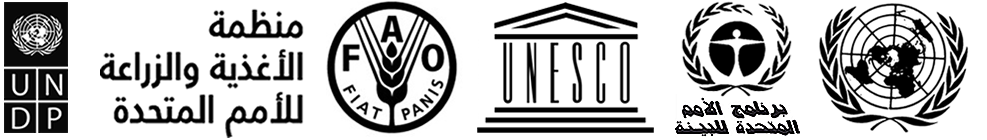 BESIPBES/8/5IPBES/8/5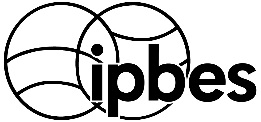 المنبر الحكومي الدولي للعلوم والسياسات في مجال التنوع البيولوجي وخدمات النظم الإيكولوجيةDistr.: General23 March 2021ArabicOriginal: EnglishDistr.: General23 March 2021ArabicOriginal: Englishالمساهمات الواردةالمساهمات الواردةالمساهمات الواردةالمساهمات الواردةالمساهمات الواردةالتعهدات الماليةالتعهدات الماليةالتعهدات الماليةالتعهدات الماليةالمجموع2018201920202021المجموع2018-2021202020212022مجموع التعهدات الماليةالمجموعالحكوماتالحكوماتالحكوماتالحكوماتالحكوماتالحكوماتالحكوماتالحكوماتالحكوماتالحكوماتالحكوماتالنمسا123 17222 22 345 39345 39بلجيكا193 77661 73853 73707 224707 224بلغاريا323 2273 2198 2427 2221 9221 9كندا(أ) 583 25312 30260 31155 87397 1397 31794 62949 149شيلي000 13751 12000 11751 36751 36الصين000 200000 200000 180000 580000 580الدانمرك908 29908 29908 29إستونيا044 5434 7434 7الاتحاد الأوروبي333 155 2333 155 2097 257 1097 257 1193 514 2526 669 4فنلندا 696 11727 22697 23120 58120 58فرنسا(أ)838 844343 416897 503078 765 1730 200730 200808 965 1ألمانيا(أ)267 457 1916 242 1361 109 1543 809 3500 51045 268 1545 216 1090 536 2633 345 6اليابان 454 190428 166181 193181 193244 743244 743لاتفيا227 4377 11947 11165 12716 39716 39لكسمبرغ045 17123 11558 9 727 37727 37هولندا072 715072 715072 715نيوزيلندا047 17557 16604 33604 33النرويج417 665585 324757 290759 280 1759 280 1جمهورية كوريا(أ)378 123378 123378 123سلوفاكيا895 23895 23895 23إسبانيا-662 48662 48662 48السويد(أ)128 253339 161502 159969 573762 176762 176731 750سويسرا000 84651 72344 84995 240995 240المملكة المتحدة لبريطانيا العظمى وأيرلندا الشمالية214 650060 502830 269104 422 1104 422 1الولايات المتحدة الأمريكية000 495759 497000 497759 489 1759 489 1المجموع الفرعي 1556 025 5596 793 6333 490 3332 217817 526 15 500 51692 982 2039 505 2231 539 5048 066 212- الجهات المانحة الأخرى2- الجهات المانحة الأخرى2- الجهات المانحة الأخرى2- الجهات المانحة الأخرى2- الجهات المانحة الأخرى2- الجهات المانحة الأخرى2- الجهات المانحة الأخرى2- الجهات المانحة الأخرى2- الجهات المانحة الأخرى2- الجهات المانحة الأخرى2- الجهات المانحة الأخرىمختبرات البيولوجيا النباتية إيف روشيه (شركة مساهمة عامة)481 11161 11642 22642 22مؤسسة كيرينغ (Kering SA)291 131369 143680 140340 415340 415جائزة وين-وين غوتنبرغ للاستدامة663 113–663 113663 113مؤسسة إيتش آند إم هينيس أند ماوريتز(H & M Hennes and Mauritz Gbc AB)-–014 44–014 44–620 45620 45241 91255 135المجموع الفرعي 2481 11452 142047 301680 140659 595620 45 620 45241 91900 686المجموع الفرعي (1+2)037 037 5048 936 6379 791 3012 358476 122 16500 51313 028 3659 550 2472 630 5948 752 213- الاستثمارات والإيرادات المتنوعة(ب)546 158091 217314 179951 554951 554المجموع (1+2+3)583 195 5139 153 7693 970 3012 358427 677 16500 51313 028 3659 550 2472 630 5899 307 22الحكومة/المؤسسةالنشاطنوع الدعمالمساهمات الواردةالمساهمات الواردةالمساهمات الواردةالمساهمات الواردةالتعهدات الماليةالتعهدات الماليةالتعهدات الماليةالتعهدات الماليةالمجموعالحكومة/المؤسسةالنشاطنوع الدعم201820192020المجموع202020212022مجموع التعهدات الماليةالمجموعالمساهمات المخصصة الغرض الواردة نقداً والمقدمة لدعم برنامج العمل المعتمدالمساهمات المخصصة الغرض الواردة نقداً والمقدمة لدعم برنامج العمل المعتمدالمساهمات المخصصة الغرض الواردة نقداً والمقدمة لدعم برنامج العمل المعتمدالمساهمات المخصصة الغرض الواردة نقداً والمقدمة لدعم برنامج العمل المعتمدالمساهمات المخصصة الغرض الواردة نقداً والمقدمة لدعم برنامج العمل المعتمدالمساهمات المخصصة الغرض الواردة نقداً والمقدمة لدعم برنامج العمل المعتمدالمساهمات المخصصة الغرض الواردة نقداً والمقدمة لدعم برنامج العمل المعتمدالمساهمات المخصصة الغرض الواردة نقداً والمقدمة لدعم برنامج العمل المعتمدالمساهمات المخصصة الغرض الواردة نقداً والمقدمة لدعم برنامج العمل المعتمدالمساهمات المخصصة الغرض الواردة نقداً والمقدمة لدعم برنامج العمل المعتمدالمساهمات المخصصة الغرض الواردة نقداً والمقدمة لدعم برنامج العمل المعتمدالمساهمات المخصصة الغرض الواردة نقداً والمقدمة لدعم برنامج العمل المعتمدكنداالدعم لبرنامج العملالدعم للنواتج583 25312 30260 31155 87-326 30326 30652 60807 147ألمانياالدعم لتغطية تكاليف وظيفة خبير استشاري برتبة ف-3 لوحدة الدعم التقني للتقييم العالميالدعم التقني108 102594 73-702 175----702 175ألمانياالدعم لتغطية وظيفة مساعد لشؤون نظم المعلوماتالدعم لتكاليف الموظفين–500 51–500 51500 51500 51–000 103500 154ألمانياالدعم للمشاركين في الدورة السادسة للاجتماع العامالدعم للمشاركين068 149––068 149––––068 149ألمانياالاجتماع الثالث للمؤلفين الذين يعدون التقييم العالميالموقع واللوجستيات269 6––269 6––––269 6فرنسا (المكتب الفرنسي للتنوع البيولوجي)الدعم للتقييم العالميالدعم للنواتج740 102903 71643 174––––643 174فرنسا (المكتب الفرنسي للتنوع البيولوجي)الدعم للتقييم المواضيعي للأنواع الدخيلة المغيرةالدعم للنواتج–545 79959 116504 196–654 64–654 64158 261فرنسا (المكتب الفرنسي للتنوع البيولوجي)الدعم للتقييم المواضيعي
المتعلق بالقيمالدعم للنواتج541 84741 55480 58762 198–654 64–654 64416 263فرنسا (المكتب الفرنسي للتنوع البيولوجي)الدعم للتقييم المواضيعي للاستخدام المستدام للأنواع البرية الدعم للنواتج541 84741 55480 58762 198–654 64–654 64416 263جمهورية كوريااجتماع فرقة العمل المعنية بالمعارف والبياناتالدعم للمشاركين378 123––378 123––––378 123السويدالدعم لمشاركة أعضاء فريق الخبراء المتعدد التخصصات من الدول الناميةالدعم للمشاركين603 84––603 84––––603 84المجموع الفرعي831 762336 418179 265346 446 1500 51788 275326 30614 357960 803 12-	المساهمات المخصصة الغرض الواردة نقداً التي قدمت لدعم الأنشطة المتعلقة ببرنامج العمل ولكن لم تدرج في الميزانية المعتمدة2-	المساهمات المخصصة الغرض الواردة نقداً التي قدمت لدعم الأنشطة المتعلقة ببرنامج العمل ولكن لم تدرج في الميزانية المعتمدة2-	المساهمات المخصصة الغرض الواردة نقداً التي قدمت لدعم الأنشطة المتعلقة ببرنامج العمل ولكن لم تدرج في الميزانية المعتمدة2-	المساهمات المخصصة الغرض الواردة نقداً التي قدمت لدعم الأنشطة المتعلقة ببرنامج العمل ولكن لم تدرج في الميزانية المعتمدة2-	المساهمات المخصصة الغرض الواردة نقداً التي قدمت لدعم الأنشطة المتعلقة ببرنامج العمل ولكن لم تدرج في الميزانية المعتمدة2-	المساهمات المخصصة الغرض الواردة نقداً التي قدمت لدعم الأنشطة المتعلقة ببرنامج العمل ولكن لم تدرج في الميزانية المعتمدة2-	المساهمات المخصصة الغرض الواردة نقداً التي قدمت لدعم الأنشطة المتعلقة ببرنامج العمل ولكن لم تدرج في الميزانية المعتمدة2-	المساهمات المخصصة الغرض الواردة نقداً التي قدمت لدعم الأنشطة المتعلقة ببرنامج العمل ولكن لم تدرج في الميزانية المعتمدة2-	المساهمات المخصصة الغرض الواردة نقداً التي قدمت لدعم الأنشطة المتعلقة ببرنامج العمل ولكن لم تدرج في الميزانية المعتمدة2-	المساهمات المخصصة الغرض الواردة نقداً التي قدمت لدعم الأنشطة المتعلقة ببرنامج العمل ولكن لم تدرج في الميزانية المعتمدة2-	المساهمات المخصصة الغرض الواردة نقداً التي قدمت لدعم الأنشطة المتعلقة ببرنامج العمل ولكن لم تدرج في الميزانية المعتمدة2-	المساهمات المخصصة الغرض الواردة نقداً التي قدمت لدعم الأنشطة المتعلقة ببرنامج العمل ولكن لم تدرج في الميزانية المعتمدةكولومبياالدعم للمنبر الحكومي الدولي-5 في ميديين، كولومبيا، من أجل خدمات المؤتمرات وسفر الموظفينالدعم للاجتماعات065 325––065 325––––065 325فرنساالدعم للمنبر الحكومي الدولي-7 في باريس، فرنسا، من أجل خدمات المؤتمرات وسفر الموظفينالدعم للاجتماعات– 114 265–114 265––––114 265ألمانياالدعم لوظيفة مساعد لشؤون نظم المعلوماتتكاليف الموظفين000 30––000 30––––000 30ألمانياالدعم لحلقة عمل المنبر المتعلقة بالتنوع البيولوجي والجائحات المرضيةالدعم للاجتماعات––664 38664 38––––664 38النرويجالدعم لحلقة العمل المشتركة بين الهيئة الحكومية الدولية المعنية بتغير المناخ والمنبر، والمتعلقة بالمناخ والتنوع البيولوجيالدعم للاجتماعات-–325 39325 39––––325 39المجموع الفرعي065 355114 265989 77168 698––––168 698المجموع 896 117 1450 683168 343514 144 2500 51788 275326 30614 357128 502 2الحكومة/المؤسسةالنشاطنوع الدعمالقيمة التقديرية للعام 2019القيمة التقديرية للعام 20201-	الدعم المقدم مباشرة لأنشطة برنامج العمل المعتمدة والمحسوبة تكلفتها 1-	الدعم المقدم مباشرة لأنشطة برنامج العمل المعتمدة والمحسوبة تكلفتها 1-	الدعم المقدم مباشرة لأنشطة برنامج العمل المعتمدة والمحسوبة تكلفتها 1-	الدعم المقدم مباشرة لأنشطة برنامج العمل المعتمدة والمحسوبة تكلفتها 1-	الدعم المقدم مباشرة لأنشطة برنامج العمل المعتمدة والمحسوبة تكلفتها الجامعة الوطنية المستقلة في المكسيكالدعم التقني للتقييم المتعلق بالقيَمتكاليف الموظفين والمكاتب وتكاليف التشغيل العامة500 13500 13وزارة البيئة (اليابان)الدعم التقني لتقييم الأنواع الدخيلة المغيرةتكاليف الموظفين والمكاتب وتكاليف التشغيل العامة000 216000 221مؤسسة بحوث التنوع البيولوجي والمكتب الفرنسي للتنوع البيولوجي، فرنساالدعم التقني لتقييم الاستخدام المستدام للأنواع البريةتكاليف الموظفين والمكاتب وتكاليف التشغيل العامة800 39600 17اليونسكووحدة الدعم التقني لفرقة العمل المعنية بمعارف الشعوب الأصلية والمعارف المحلية تكاليف الموظفين والمكاتب وتكاليف التشغيل العامة000 150000 150جمعية سينكنبرغ لأبحاث الطبيعة، ألمانياوحدة الدعم التقني لفرقة العمل المعنية بالمعارف والبياناتتكاليف الموظفين والمكاتب وتكاليف التشغيل العامة000 35000 83الشبكة الأوروبية لتمويل بحوث التنوع البيولوجي (BiodivERsA) ومؤسسة بحوث التنوع البيولوجي (Fondation pour la recherche sur la biodiversité)، فرنساوحدة الدعم التقني لفرقة العمل المعنية بالمعارف والبياناتتكاليف الموظفين والمكاتب وتكاليف التشغيل العامة000 2400 33المركز العالمي لرصد حفظ الطبيعةوحدة الدعم التقني لفرقة العمل المعنية بالأدوات والمنهجيات السياساتيةتكاليف الموظفين والمكاتب وتكاليف التشغيل العامة000 25–حكومة هولنداوحدة الدعم التقني لفرقة العمل المعنية بسيناريوهات ونماذج التنوع البيولوجي وخدمات النظم الإيكولوجيةتكاليف الموظفين والمكاتب وتكاليف التشغيل العامة100 292800 141وكالة التقييم البيئي في هولندا (PBL)وحدة الدعم التقني لفرقة العمل المعنية بسيناريوهات ونماذج التنوع البيولوجي وخدمات النظم الإيكولوجيةحلقة العمل المتعلقة بالعمل بشأن السيناريوهات والنماذجالموظفون والمكاتب وتكاليف التشغيل العامة ومرافق الاجتماعات700 34200 10حكومة النرويجوحدة الدعم التقني لفرقة العمل المعنية ببناء القدرات تكاليف الموظفين والمكاتب وتكاليف التشغيل العامة000 300000 300مركز الباسك لبحوث تغير المناخ، حكومة مقاطعة ألافا، مجلس فيتوريا - غاستيز، إسبانياالاجتماع الثاني للمؤلفين الذين يعدون التقييم المتعلق بالقيممَرافق الاجتماعات000 61–اتفاقية التنوع البيولوجيالاجتماع الأول لحوار نظم معارف الشعوب الأصلية والمعارف المحلية من أجل تقييم الأنواع الدخيلة المغيرةالاجتماع الثاني لحوار نظم معارف الشعوب الأصلية والمعارف المحلية من أجل تقييم الاستخدام المستدام للأنواع البريةمَرافق الاجتماعات000 10–وزارة الخارجية، فرنسا الدعم التقني لتنفيذ استراتيجية جمع الأموال للمنبرتكاليف الموظفين800 279800 279برنامج الأمم المتحدة للبيئةإعارة موظف برامج برتبة ف-4 إلى أمانة المنبرتكاليف الموظفين600 180600 180المجموع الفرعي (1)500 639 1900 430 1الدعم للأنشطة الإضافية التي تنظم دعماً لبرنامج العملالدعم للأنشطة الإضافية التي تنظم دعماً لبرنامج العملالاتحاد الدولي لحفظ الطبيعة والموارد الطبيعيةالدعم لإشراك أصحاب المصلحةالدعم التقني500 85500 85الجامعة الوطنية المستقلة في المكسيكاجتماع الخبراء للفصول من 2 إلى 5 من التقييم المتعلق بالقيمالدعم للمشاركين500 47–وكالة البيئة النرويجيةاجتماع الخبراء للفصل 4 من التقييم المتعلق بالقيمالدعم للمشاركين000 30–معهد بحوث الطبيعة والغابات، بلجيكااجتماع الخبراء للفصل 3 من التقييم المتعلق بالقيممرافق الاجتماعات ودعم المشاركين000 18–جامعة هلسينكي، فنلندااجتماع الخبراء للفصل 2 من التقييم المتعلق بالقيممَرافق الاجتماعات000 5–جامعة كولومبيا البريطانية، كنداحلقة العمل المتعلقة بالعمل بشأن السيناريوهات والنماذجمرافق الاجتماعات والدعم للنواتج300 5–معهد الاستراتيجيات البيئية العالمية، اليابانحلقة العمل المتعلقة بالعمل بشأن السيناريوهات والنماذجمرافق الاجتماعات ودعم المشاركين–800 23جامعة طوكيو ووزارة البيئة، اليابانحلقة العمل المتعلقة بالعمل بشأن السيناريوهات والنماذجمرافق الاجتماعات ودعم المشاركين والتكاليف اللوجستية–400 26معهد بحوث الإنسانية والطبيعة، اليابانحلقة العمل المتعلقة بالعمل بشأن السيناريوهات والنماذجالتكاليف اللوجستية–500 2حكومة هولنداحلقة العمل المتعلقة بالعمل بشأن السيناريوهات والنماذجالدعم للنواتج–700 4المجموع الفرعي (2)300 191900 142المجموع (1+2)800 830 1800 573 1الحكومة المانحة/المؤسسة المانحةجهة قيادة المشروعالنشاطالقيمة التقديريةإنتاج المعارف الجديدةإنتاج المعارف الجديدةإنتاج المعارف الجديدةإنتاج المعارف الجديدةالاتحاد الأوروبي (أفق 2020)الاتحاد الأوروبيالدعوة إلى تقديم مقترحات لمعالجة الثغرات المحددة في تقييم المنبر المتعلق بالملقحات والتلقيح وإنتاج الغذاء: معالجة تراجع الملقحات البرية وآثاره على التنوع البيولوجي وخدمات النظم الإيكولوجية6,0الدعوة إلى تقديم مقترحات للإسهام في السيناريوهات والتقييمات والبيانات في سياق مبادرات مثل المنبر: رصد النظم الإيكولوجية من خلال البحث والابتكار والتكنولوجيا6,0شبكة BiodivERsA مع المفوضية الأوروبيةشبكة BiodivERsAالدعوة المشتركة الممولة تشاركياً ("COFUND") من أجل تقديم مقترحات بشأن التنوع البيولوجي وتغير المناخ30,0شبكة BiodivERsAشبكة BiodivERsAالدعوة المشتركة إلى تقديم مقترحات بشأن التنوع البيولوجي وتأثيره على صحة الحيوان والإنسان والنبات من أجل الإسهام، في جملة أمور منها، تقييم ”صلة الترابط“ الذي سيجريه المنبر بشأن التنوع البيولوجي والمناخ والطاقة والمياه والغذاء والصحة14,2بناء القدرات بناء القدرات بناء القدرات بناء القدرات الوزارة الاتحادية للبيئة وحماية الطبيعة وأمان المفاعلات، ألمانيا/مبادرة المناخ الدوليةالمركز العالمي لرصد حفظ الطبيعةبناء القدرات وتقديم الدعم في هذا المجال إلى إثيوبيا، وأذربيجان، والبوسنة والهرسك، وتايلند، والجمهورية الدومينيكية، وغرينادا، وفييت نام، والكاميرون، وكمبوديا، وكولومبيا، وملاوي من أجل إجراء تقييمات للنظم الإيكولوجية الوطنية وترسيخ منتديات المنبر الوطنية المتعلقة بالعلوم والسياسات0,8 الوزارة الاتحادية للبيئة وحماية الطبيعة وأمان المفاعلات، ألمانيا/مبادرة المناخ الدولية والبرنامج السويدي الدولي للتنوع البيولوجي (SwedBio)شبكة التنوع البيولوجي وخدمات النظم الإيكولوجية التي يديرها برنامج الأمم المتحدة الإنمائي الحوار الثلاثي المتبادل بين العلوم والسياسات والممارسات المهنية (Trialogue) من أجل الأخذ بالتقييم المواضيعي للمنبر في مناطق أفريقيا الناطقة بالانكليزية ومناطق أفريقيا الناطقة بالفرنسية وآسيا الوسطى0,7الوزارة الاتحادية للبيئة وحماية الطبيعة وأمان المفاعلات، ألمانيا/مبادرة المناخ الدوليةشبكة التنوع البيولوجي وخدمات النظم الإيكولوجية التي يديرها برنامج الأمم المتحدة الإنمائيالدعم للأخذ بالتقييمات المواضيعية للمنبر والتقييمات الوطنية للنظم الإيكولوجية وتعزيز المنابر/الشبكات الوطنية المعنية بالتنوع البيولوجي وخدمات النظم الإيكولوجية في سبعة بلدان0,3الوزارة الاتحادية للبيئة وحماية الطبيعة وأمان المفاعلات، ألمانيا/مبادرة المناخ الدوليةمركز بحوث التنمية (ZEF)الدعم لبناء القدرات في بنن، وبوركينا فاسو، وتوغو، والسنغال، وسيراليون، وغامبيا، وغانا، وغينيا، وغينيا - بيساو، وكابو فيردي، وكوت ديفوار، وليبريا، ومالي، والنيجر، ونيجيريا؛ تعزيز المشاركة في أنشطة المنبر والأخذ بمنتجاته؛ تعزيز إقامة شبكات التواصل بين بلدان الجنوب من خلال حلقات العمل، وإنشاء منبر دون إقليمي للعلوم والسياسات؛ وتثقيف الاختصاصيين الشباب عن طريق برنامج مكرس لشهادة الماجستير في العلوم بعنوان ”إدارة جوانب التفاعل بين العلوم والسياسات في مجال التنوع البيولوجي وخدمات النظم الإيكولوجية من أجل التنمية المستدامة في غرب أفريقيا“، أو اختصاراً ”PIBESS“1,1وزارة المناخ والبيئة الملكية النرويجيةوكالة البيئة النرويجيةسبعة مشاريع لبناء القدرات من أجل المشاركة في عمل المنبر والإسهام فيه والاستفادة منه، وذلك في المقام الأول في أفريقيا والأمريكتين وأوروبا الشرقية وآسيا0,4المجموع59,5بنود الميزانيةالميزانية المعتمدة لعام 2018النفقات النهائية لعام 2018الرصيد1-	اجتماعات هيئات المنبر1-	اجتماعات هيئات المنبر1-	اجتماعات هيئات المنبر1-	اجتماعات هيئات المنبر1-	1	دورات الاجتماع العام1-	1	دورات الاجتماع العام1-	1	دورات الاجتماع العام1-	1	دورات الاجتماع العامتكاليف السفر للمشاركين في الدورة السادسة للاجتماع العام (السفر وبدل الإقامة اليومي)000 500 981 346 019 153خدمات المؤتمرات (الترجمة التحريرية والتحرير والترجمة الشفوية)000 065 1 604 115 1(604 50)خدمات التقارير000 65 780 56220 8الأمن والتكاليف الأخرى000 100 036 24964 75المجموع الفرعي 1-1، دورات الاجتماع العام000 730 1401 543 1599 1861-2-	دورات المكتب وفريق الخبراء المتعدد التخصصات1-2-	دورات المكتب وفريق الخبراء المتعدد التخصصات1-2-	دورات المكتب وفريق الخبراء المتعدد التخصصات1-2-	دورات المكتب وفريق الخبراء المتعدد التخصصاتتكاليف السفر والاجتماعات للمشاركين في دورتين من دورات المكتب900 70041 46859 24تكاليف السفر والاجتماعات للمشاركين في دورتين من دورات الفريق000 170398 122602 47المجموع الفرعي 1-2، دورات المكتب وفريق الخبراء المتعدد التخصصات900 240439 168461 721-3	تكاليف سفر الرئيس لتمثيل المنبر000 300 000 30المجموع الفرعي 1، اجتماعات هيئات المنبر900 000 2839 711 1061 2892-	تنفيذ برنامج العمل2-	تنفيذ برنامج العمل2-	تنفيذ برنامج العمل2-	تنفيذ برنامج العمل2-1	الهدف 1: تعزيز أسس القدرات والمعارف على مستوى الترابط بين العلوم والسياسات لتنفيذ المهام الرئيسية للمنبر250 861789 828 461 32الناتج 1 (أ) احتياجات بناء القدرات750 133143 123607 10الناتج 1 (ب) أنشطة بناء القدرات000 450310 431690 18الناتج 1 (ج) معارف الشعوب الأصلية والمعارف المحلية750 213718 229(968 15)الناتج 1 (د) المعارف والبيانات 750 63618 44132 192-2 الهدف 2:	تعزيز الترابط بين العلوم والسياسات في مجال التنوع البيولوجي وخدمات النظم الإيكولوجية على المستويات دون الإقليمية والإقليمية والعالمية وفيما بينها000 310 1689 899311 410الناتج 2 (أ) دليل التقييم000الناتج 2 (ب) التقييمات الإقليمية/دون الإقليمية000 285259 208741 76الناتج 2 (ج) التقييم العالمي000 025 1430 691570 3332-3 الهدف 3:	تعزيز الترابط بين العلوم والسياسات في مجال التنوع البيولوجي وخدمات النظم الإيكولوجية فيما يتعلق بالقضايا المواضيعية والمنهجية250 921 408 666 842 254الناتج 3 (أ) تقييم التلقيح0 0 0 الناتج 3 (ب) ’1‘ تقييم تدهور الأراضي واستصلاحها250 71 529 94 (279 23)الناتج 3 (ب) ’2‘: تقييم الأنواع الدخيلة المغيرة0 0 0الناتج 3 (ب) ’3‘ تقييم الاستخدام المستدام للأنواع البرية000 375 950 178 050 196الناتج 3 (ج) أدوات دعم السياسات المتعلقة بالسيناريوهات والنماذج000 100 009 96 991 3الناتج 3 (د) أدوات دعم السياسات المتعلقة بالقيم000 375 921 296 079 782-4 الهدف 4: نشر وتقييم أنشطة المنبر ونواتجه واستنتاجاته160 559 142 414 018 145الناتج 4 (أ) فهرس التقييمات000 10 483 10 (483)الناتج 4 (ج) فهرس أدوات ومنهجيات دعم السياسات000 100 881 75 119 24الناتج 4 (د) الاتصالات وإشراك أصحاب المصلحة000 311 590 205 410 105الناتج 4 (هـ): استعراض المنبر160 138 188 122 972 15المجموع الفرعي 2، تنفيذ برنامج العمل660 651 3 028 809 2 632 8423-	الأمانة3-	الأمانة3-	الأمانة3-	الأمانة3-1 موظفو الأمانة600 017 2 915 284 1 685 7323-2 تكاليف التشغيل (غير المتعلقة بالموظفين)000 251 459 172 541 78المجموع الفرعي 3، الأمانة (الموظفون + تكاليف التشغيل)600 268 2 374 457 1 226 811المجموع الفرعي 1+2+3160 921 7241 978 5 919 942 1تكاليف دعم البرامج 693 633292 449400 184مجموع التكاليف للصندوق الاستئماني853 554 8 534 427 6 319 127 2بنود الميزانيةالميزانية المعتمدة لعام 2019النفقات النهائية لعام 2019الرصيد1-	اجتماعات هيئات المنبر1-	اجتماعات هيئات المنبر1-	اجتماعات هيئات المنبر1-	اجتماعات هيئات المنبر1-1	دورات الاجتماع العام1-1	دورات الاجتماع العام1-1	دورات الاجتماع العام1-1	دورات الاجتماع العامتكاليف السفر للمشاركين في الدورة السابعة للاجتماع العام (السفر وبدل الإقامة اليومي)000 500764 410236 89خدمات المؤتمرات (الترجمة التحريرية والتحرير والترجمة الشفوية)000 830674 552326 277خدمات التقارير000 65319 53681 11الأمن والتكاليف الأخرى000 100643 21357 78المجموع الفرعي 1-1، دورات الاجتماع العام000 495 1400 038 1600 4561-2	دورات المكتب وفريق الخبراء المتعدد التخصصات1-2	دورات المكتب وفريق الخبراء المتعدد التخصصات1-2	دورات المكتب وفريق الخبراء المتعدد التخصصات1-2	دورات المكتب وفريق الخبراء المتعدد التخصصاتتكاليف السفر والاجتماعات للمشاركين في دورات المكتب450 35779 31671 3تكاليف السفر والاجتماعات للمشاركين في دورات الفريق000 85944 75056 9المجموع الفرعي 1-2، دورات المكتب وفريق الخبراء المتعدد التخصصات450 120723 107727 121-3	تكاليف سفر الرئيس لتمثيل المنبر000 25733 18267 6المجموع الفرعي 1، اجتماعات هيئات المنبر450 640 1855 164 1595 4752	تنفيذ برنامج العمل2	تنفيذ برنامج العمل2	تنفيذ برنامج العمل2	تنفيذ برنامج العملالجزء ألف: برنامج العمل الأول (برنامج العمل 1)برنامج العمل 1-الهدف 1: تعزيز أسس القدرات والمعارف على مستوى الترابط بين العلوم والسياسات لتنفيذ المهام الرئيسية للمنبر417 145 350 100 067 45برنامج العمل 1-الناتجان 1 (أ) و1 (ب) بناء القدرات167 29 0 167 29 برنامج العمل 1-الناتج 1 (ج) معارف الشعوب الأصلية والمعارف المحلية500 62  613 88 (113 26)برنامج العمل 1-الناتج 1 (د) المعارف والبيانات750 53 737 11 013 42 برنامج العمل 1-الهدف 2: تعزيز الترابط بين العلوم والسياسات في مجال التنوع البيولوجي وخدمات النظم الإيكولوجية على المستويات دون الإقليمية والإقليمية والعالمية وفيما بينها750 153 874 164 (124 11)برنامج العمل 1- الناتج 2 (ج) التقييم العالمي750 153 874 164 (124 11)برنامج العمل 1- الهدف 3: تعزيز الترابط بين العلوم والسياسات في مجال التنوع البيولوجي وخدمات النظم الإيكولوجية فيما يتعلق بالقضايا المواضيعية والمنهجية000 415 1 084 118 1 916 296 برنامج العمل 1-الناتج 3 (ب) ’2‘: تقييم الأنواع الدخيلة المغيرة (السنة الأولى)000 425 865 260 135 164 برنامج العمل 1- الناتج 3 (ب) ’3‘ تقييم الاستخدام المستدام للأنواع البرية (السنة الثانية)000 445 552 321 448 123 برنامج العمل 1-الناتج 3 (ج) السيناريوهات والنماذج000 100  368 92 632 7 برنامج العمل 1-الناتج 3 (د): التقييم المتعلق بالقيَم (السنة الثانية)000 445 299 443 701 1 برنامج العمل 1-الهدف 4: نشر وتقييم أنشطة المنبر ونواتجه واستنتاجاته000 130 268 145 (268 15)برنامج العمل 1-الناتج 4 (أ) فهرس التقييمات000 10 776 13 (776 3)برنامج العمل 1 -الناتج 4 (د) الاتصالات وإشراك أصحاب المصلحة500 112 975 113 (475 1)برنامج العمل 1 - الناتج 4 (هـ): استعراض المنبر500 7 516 17 (016 10)المجموع الفرعي، الجزء ألف167 844 1576 528 1591 315الجزء باء: برنامج العمل المتجدد حتى العام 2030الجزء باء: برنامج العمل المتجدد حتى العام 2030الجزء باء: برنامج العمل المتجدد حتى العام 2030الجزء باء: برنامج العمل المتجدد حتى العام 2030الهدف 1: تقييم المعارف000 411448552 410الناتج 1 (أ) تقييم مواضيعي للروابط القائمة بين التنوع البيولوجي والمياه والغذاء والصحة (تقييم صلة الترابط) 000 215 224 776 214 الناتج 1 (ب) ورقة تقنية بشأن أوجه الترابط بين التنوع البيولوجي وتغير المناخ000 59 0 000 59 الناتج 1 (ج) تقييم مواضيعي للأسباب الكامنة وراء فقدان التنوع البيولوجي ومحددات التغيير التحويلي والخيارات المتاحة لتحقيق رؤية العام 2050 للتنوع البيولوجي (تقييم التغيير التحويلي)000 137 224 776 136 الهدف 2: بناء القدرات000 700 646 142 354 557 الهدف 2 (أ) تعزيز التعلم والمشاركة، والهدف 2 (ب) تيسير الوصول إلى الخبرات والمعلومات، والهدف 2 (ج) تعزيز القدرات الوطنية والإقليمية000 700 646 142 354 557 الهدف 3: تعزيز أسس المعارف000 395 315 79 685 315 الهدف 3 (أ) العمل المتقدم فيما يتعلق بالمعارف والبيانات000 210 829 20 171 189 الهدف 3 (ب) تعزيز الاعتراف بنظم معارف الشعوب الأصلية والمعارف المحلية والعمل بها000 185 486 58 514 126 الهدف 4: دعم السياسات000 504 566 96 434 407 الهدف 4 (أ) العمل المتقدم بشأن الصكوك السياساتية وأدوات ومنهجيات دعم السياسات000 244 461 34 539 209 الهدف 4 (ب) العمل المتقدم بشأن سيناريوهات ونماذج التنوع البيولوجي ووظائف النظم الإيكولوجية وخدماتها000 260 106 62 894 197 الهدف 5: التواصل واجتذاب المشاركة000 280 118 72 882 207 الهدف 5 (أ) تعزيز الاتصالات000 250 118 72 882 177 الهدف 5 (ج) تعزيز إشراك أصحاب المصلحة000 30 0000 30 المجموع الفرعي، الجزء باء000 290 2094 391906 898 1المجموع الفرعي 2، تنفيذ برنامج العمل167 134 4 670 919 1 497 214 23- الأمانة3- الأمانة3- الأمانة3- الأمانة3-1 موظفو الأمانة425 631 1 425 266 1 000 365 3-2 تكاليف التشغيل (غير المتعلقة بالموظفين)000 251 556 248 444 2 المجموع الفرعي 3، الأمانة (الموظفون + تكاليف التشغيل)425 882 1 981 514 1 444 367 المجموع الفرعي 1+2+3042 657 7 506 599 4 535 057 3 تكاليف دعم البرامج 563 612 694 350 870 261 مجموع التكاليف للصندوق الاستئماني605 269 8 200 950 4 405 319 3بنود الميزانيةالميزانية المعتمدة لعام 2020 النفقات النهائية لعام 2020الرصيد1-	اجتماعات هيئات المنبر0001-1	دورات الاجتماع العامتكاليف السفر للمشاركين في الدورة الثامنة للاجتماع العام (السفر وبدل الإقامة اليومي)خدمات المؤتمرات (الترجمة التحريرية والتحرير والترجمة الشفوية)المجموع الفرعي 1-1، دورات الاجتماع العام1-2	دورات المكتب وفريق الخبراء المتعدد التخصصاتتكاليف السفر والاجتماعات للمشاركين في دورتين من دورات المكتب900 70 078 19 822 51 تكاليف السفر والاجتماعات للمشاركين في دورتين من دورات الفريق000 170 650 56 350 113 المجموع الفرعي 1-2، دورات المكتب وفريق الخبراء المتعدد التخصصات900 240 728 75 172 165 1-3	تكاليف سفر الرئيس لتمثيل المنبر000 25622 3378 21المجموع الفرعي 1، اجتماعات هيئات المنبر900 265349 79551 1862-	تنفيذ برنامج العمل2-	تنفيذ برنامج العمل2-	تنفيذ برنامج العمل2-	تنفيذ برنامج العملالجزء ألف: برنامج العمل الأول (برنامج العمل 1)الجزء ألف: برنامج العمل الأول (برنامج العمل 1)الجزء ألف: برنامج العمل الأول (برنامج العمل 1)الجزء ألف: برنامج العمل الأول (برنامج العمل 1)برنامج العمل 1- الهدف 3: تعزيز الترابط بين العلوم والسياسات في مجال التنوع البيولوجي وخدمات النظم الإيكولوجية فيما يتعلق بالقضايا المواضيعية والمنهجية000 995 1 519 409 481 585 1برنامج العمل 1 -الناتج 3 (ب) ’2‘: تقييم الأنواع الدخيلة المغيرة 000 445 333 101 667 343 برنامج العمل 1 - الناتج 3 (ب) ’3‘ تقييم الاستخدام المستدام للأنواع البرية 000 775 785 157 215 617 برنامج العمل 1- الناتج 3 (د): التقييم المتعلق بالقيَم 000 775 401 150 599 624 المجموع الفرعي، الجزء ألف000 995 1 519 409 481 585 1الجزء باء: برنامج العمل المتجدد حتى العام 2030الهدف 1: تقييم المعارف000 170 537 11 463 158 الناتج 1 (أ) تقييم مواضيعي للروابط القائمة بين التنوع البيولوجي والمياه والغذاء والصحة 0 243 5 (243 5)الناتج 1 (ب) ورقة تقنية بشأن أوجه الترابط بين التنوع البيولوجي وتغير المناخ000 170 0 000 170 الناتج 1 (ج) تقييم مواضيعي للأسباب الكامنة وراء فقدان التنوع البيولوجي ومحددات التغيير التحويلي والخيارات المتاحة لتحقيق رؤية العام 2050 للتنوع البيولوجي0 294 6 (294 6)الناتج 1 (د) تقييم منهجي لأثر الأعمال التجارية واعتمادها على التنوع البيولوجي وعلى الإسهامات التي تقدمها الطبيعة للبشر0 0 0 الهدف 2: بناء القدرات000 700 246 109 754 590 الهدف 2 (أ) تعزيز التعلم والمشاركة، والهدف 2 (ب) تيسير الوصول إلى الخبرات والمعلومات، والهدف 2 (ج) تعزيز القدرات الوطنية والإقليمية000 700 246 109 754 590 الهدف 3: تعزيز أسس المعارف000 395 849 311 151 83 الهدف 3 (أ) العمل المتقدم فيما يتعلق بالمعارف والبيانات000 210 591 161 409 48 الهدف 3 (ب) تعزيز الاعتراف بنظم معارف الشعوب الأصلية والمعارف المحلية والعمل بها000 185 257 150 743 34 الهدف 4: دعم السياسات000 504 213 281 787 222 الهدف 4 (أ) العمل المتقدم بشأن الصكوك السياساتية وأدوات ومنهجيات دعم السياسات000 244131 146869 97الهدف 4 (ب) العمل المتقدم بشأن سيناريوهات ونماذج التنوع البيولوجي ووظائف النظم الإيكولوجية وخدماتها 000 260082 135918 124الهدف 5: التواصل واجتذاب المشاركة000 280 459 227 541 52الهدف 5 (أ) تعزيز الاتصالات000 250459 227541 22الهدف 5 (ج) تعزيز إشراك أصحاب المصلحة000 300000 30المجموع الفرعي، الجزء باء000 049 2 304 941 696 107 1المجموع الفرعي 2، تنفيذ برنامج العمل000 044 4823 350 1177 693 23-	الأمانة3-1 موظفو الأمانة100 056 2929 479 1171 5763-2 تكاليف التشغيل (غير المتعلقة بالموظفين)000 251246 136754 114المجموع الفرعي 3، الأمانة (الموظفون + تكاليف التشغيل)100 307 2 176 616 1924 690 المجاميع الفرعية 1+2+3000 617 6 349 046 3651 570 3تكاليف دعم البرامج 360 529  286 223  074 306 المجموع360 146 7 635 269 3725 876 3بنود الميزانيةالميزانية المؤقتة لعام 2021الميزانية المنقحة لعام 2021التغيراجتماعات هيئات المنبراجتماعات هيئات المنبراجتماعات هيئات المنبراجتماعات هيئات المنبر1-1	دورات الاجتماع العام1-1	دورات الاجتماع العام1-1	دورات الاجتماع العام1-1	دورات الاجتماع العامتكاليف السفر للمشاركين في الدورة الثامنة للاجتماع العام (السفر وبدل الإقامة اليومي) 000 500 000 300 (000 200)خدمات المؤتمرات (الترجمة التحريرية والتحرير والترجمة الشفوية)000 830 000 830 0 خدمات التقارير000 65 000 65 0 الأمن والتكاليف الأخرى 000 100 000 100 0 المجموع الفرعي 1-1، دورات الاجتماع العام000 495 1 000 295 1 (000 200)1-2	دورات المكتب وفريق الخبراء المتعدد التخصصاتتكاليف السفر والاجتماعات للمشاركين في دورتين من دورات المكتب900 70 450 35 (450 35)تكاليف السفر والاجتماعات للمشاركين في دورتين من دورات الفريق000 170 000 85 (000 85)المجموع الفرعي 1-2، دورات المكتب وفريق الخبراء المتعدد التخصصات900 240 450 120 (450 120)1-3	تكاليف سفر الرئيس لتمثيل المنبر000 25 500 12 (500 12)المجموع الفرعي 1، اجتماعات هيئات المنبر900 760 1 950 427 1 (950 332)تنفيذ برنامج العملتنفيذ برنامج العملتنفيذ برنامج العملتنفيذ برنامج العملالجزء ألف: برنامج العمل الأول (برنامج العمل 1)الجزء ألف: برنامج العمل الأول (برنامج العمل 1)الجزء ألف: برنامج العمل الأول (برنامج العمل 1)الجزء ألف: برنامج العمل الأول (برنامج العمل 1)برنامج العمل 1- الهدف 3: تعزيز الترابط بين العلوم والسياسات في مجال التنوع البيولوجي وخدمات النظم الإيكولوجية فيما يتعلق بالقضايا المواضيعية والمنهجية000 775 000 694 (000 81)برنامج العمل 1 -الناتج 3 (ب) ’2‘: تقييم الأنواع الدخيلة المغيرة 000 775 000 120 (000 655)برنامج العمل 1 - الناتج 3 (ب) ’3‘ تقييم الاستخدام المستدام للأنواع البرية 000 395 000 395 برنامج العمل 1- الناتج 3 (د) التقييم المتعلق بالقيَم 000 179 000 179 المجموع الفرعي، الجزء ألف000 775 000 694 (000 81)الجزء باء:	برنامج العمل المتجدد حتى العام 2030الهدف 1:	تقييم المعارف750 118 1 000 183 (750 935)الناتج 1 (أ) تقييم مواضيعي للروابط القائمة بين التنوع البيولوجي والمياه والغذاء والصحة (تقييم صلة الترابط)250 588 000 93 (250 495)الناتج 1 (ج) تقييم مواضيعي للأسباب الكامنة وراء فقدان التنوع البيولوجي ومحددات التغيير التحويلي والخيارات المتاحة لتحقيق رؤية العام 2050 للتنوع البيولوجي (تقييم التغيير التحويلي)500 414  000 90 (500 324)الناتج 1 (د) تقييم منهجي لأثر الأعمال التجارية واعتمادها على التنوع البيولوجي وعلى الإسهامات التي تقدمها الطبيعة للبشر (تقييم الأعمال والتنوع البيولوجي).000 116 (000 116)الهدف 2: بناء القدرات000 700 000 605 (000 95)الهدف 2 (أ) تعزيز التعلم والمشاركة، والهدف 2 (ب) تيسير الوصول إلى الخبرات والمعلومات، والهدف 2 (ج) تعزيز القدرات الوطنية والإقليمية000 700 000 605 (000 95)الهدف 3: تعزيز أسس المعارف000 395 000 453 000 58 الهدف 3 (أ) العمل المتقدم فيما يتعلق بالمعارف والبيانات000 210 000 268 000 58 الهدف 3 (ب) تعزيز الاعتراف بنظم معارف الشعوب الأصلية والمعارف المحلية والعمل بها000 185 000 185 0 الهدف 4: دعم السياسات000 739 000 504 (000 235)الهدف 4 (أ) العمل المتقدم بشأن الصكوك السياساتية وأدوات ومنهجيات دعم السياسات000 244 000 244 0 الهدف 4 (ب) العمل المتقدم بشأن سيناريوهات ونماذج التنوع البيولوجي ووظائف النظم الإيكولوجية وخدماتها 000 260 000 260 0 الهدف 4 (ج) العمل المتقدم بشأن القيم المتعددة000 235 (000 235)الهدف 5: التواصل واجتذاب المشاركة000 280 000 380  000 100 الهدف 5 (أ) تعزيز الاتصالات000 250 000 350 000 100 الهدف 5 (ج) تعزيز مشاركة أصحاب المصلحة000 30 000 30 0 المجموع الفرعي، الجزء باء750 232 3 000 125 2 (750 107 1)المجموع الفرعي 2، تنفيذ برنامج العمل750 007 4 000 819 2 (750 188 1)3- الأمانة3-1 موظفو الأمانة100 056 2 100 972 1 (000 84)3-2 تكاليف التشغيل (غير المتعلقة بالموظفين)000 251 000 271  000 20 المجموع الفرعي 3، الأمانة (الموظفون + تكاليف التشغيل)100 307 2 100 243 2 (000 64)المجاميع الفرعية 1+2+3750 075 8 050 490 6 (700 585 1)تكاليف دعم البرامج 060 646 204 519 (856 126)المجموع810 721 8 254 009 7 (556 712 1)بنود الميزانيةالميزانية المقترحة لعام 20221-	اجتماعات هيئات المنبر 1-	اجتماعات هيئات المنبر 1-1	دورات الاجتماع العام1-1	دورات الاجتماع العامتكاليف السفر للمشاركين في الدورة التاسعة للاجتماع العام (السفر وبدل الإقامة اليومي) 000 500 خدمات المؤتمرات (الترجمة التحريرية والتحرير والترجمة الشفوية)000 830 خدمات التقارير000 65 الأمن والتكاليف الأخرى 000 100 المجموع الفرعي 1-1، دورات الاجتماع العام000 495 1 1-2	دورات المكتب وفريق الخبراء المتعدد التخصصاتتكاليف السفر والاجتماعات للمشاركين في دورتين من دورات المكتب900 70 تكاليف السفر والاجتماعات للمشاركين في دورتين من دورات الفريق000 170 المجموع الفرعي 1-2، دورات المكتب وفريق الخبراء المتعدد التخصصات900 240 1-3	تكاليف سفر الرئيس لتمثيل المنبر000 25 المجموع الفرعي 1، اجتماعات هيئات المنبر900 760 1 2-	تنفيذ برنامج العملالجزء ألف: برنامج العمل الأول (برنامج العمل 1)برنامج العمل 1- الهدف 3: تعزيز الترابط بين العلوم والسياسات في مجال التنوع البيولوجي وخدمات النظم الإيكولوجية فيما يتعلق بالقضايا المواضيعية والمنهجية750 053 1 برنامج العمل 1- الناتج 3 (ب) ’2‘ تقييم الأنواع الدخيلة المغيرة 250 366 برنامج العمل 1-  الناتج 3 (ب) ’3‘ تقييم الاستخدام المستدام للأنواع البرية 000 355 برنامج العمل 1- الناتج 3 (د) التقييم المتعلق بالقيَم 500 332 المجموع الفرعي، الجزء ألف750 053 1 الجزء باء: برنامج العمل المتجدد حتى العام 2030الجزء باء: برنامج العمل المتجدد حتى العام 2030الهدف 1: تقييم المعارف250 501 1 الناتج 1 (أ) تقييم مواضيعي للروابط القائمة بين التنوع البيولوجي والمياه والغذاء والصحة (تقييم صلة الترابط) 250 031 1 الناتج 1 (ج) تقييم مواضيعي للأسباب الكامنة وراء فقدان التنوع البيولوجي ومحددات التغيير التحويلي والخيارات المتاحة لتحقيق رؤية العام 2050 للتنوع البيولوجي (تقييم التغيير التحويلي)000 470 الناتج 1 (د) تقييم منهجي لأثر الأعمال التجارية واعتمادها على التنوع البيولوجي وعلى الإسهامات التي تقدمها الطبيعة للبشر (تقييم الأعمال والتنوع البيولوجي).الهدف 2: بناء القدرات000 451 الهدف 2 (أ) تعزيز التعلم والمشاركة، والهدف 2 (ب) تيسير الوصول إلى الخبرات والمعلومات، والهدف 2 (ج) تعزيز القدرات الوطنية والإقليمية000 451 الهدف 3: تعزيز أسس المعارف000 653 الهدف 3 (أ) العمل المتقدم فيما يتعلق بالمعارف والبيانات000 268 الهدف 3 (ب) تعزيز الاعتراف بنظم معارف الشعوب الأصلية والمعارف المحلية والعمل بها000 385 الهدف 4: دعم السياسات000 514 الهدف 4 (أ) العمل المتقدم بشأن الصكوك السياساتية وأدوات ومنهجيات دعم السياسات000 244الهدف 4 (ب) العمل المتقدم بشأن سيناريوهات ونماذج التنوع البيولوجي ووظائف النظم الإيكولوجية وخدماتها 000 270 الهدف 4 (ج) العمل المتقدم بشأن القيم المتعددة0 الهدف 5: التواصل واجتذاب المشاركة000 280 الهدف 5 (أ) تعزيز الاتصالات000 250 الهدف 5 (ج) تعزيز مشاركة أصحاب المصلحة000 30 المجموع الفرعي، الجزء باء250 399 3 المجموع الفرعي 2، تنفيذ برنامج العمل000 453 4 3- الأمانة3- الأمانة3-1 موظفو الأمانة725 068 2 3-2 تكاليف التشغيل (غير المتعلقة بالموظفين) 000 321المجموع الفرعي 3، الأمانة (الموظفون + تكاليف التشغيل)725 389 2المجاميع الفرعية 1+2+3625 603 8تكاليف دعم البرامج 290 688المجموع915 291 9بنود الميزانيةالميزانية المؤقتة لعام 2023 1- اجتماعات هيئات المنبر1- اجتماعات هيئات المنبر1-1 دورات الاجتماع العام1-1 دورات الاجتماع العامتكاليف السفر للمشاركين في الدورة العاشرة للاجتماع العام (السفر وبدل الإقامة اليومي) 000 500 خدمات المؤتمرات (الترجمة التحريرية والتحرير والترجمة الشفوية)000 830 خدمات التقارير000 65 الأمن والتكاليف الأخرى 000 100 المجموع الفرعي 1-1، دورات الاجتماع العام000 495 1 1-2 دورات المكتب وفريق الخبراء المتعدد التخصصات1-2 دورات المكتب وفريق الخبراء المتعدد التخصصاتتكاليف السفر والاجتماعات للمشاركين في دورتين من دورات المكتب900 70 تكاليف السفر والاجتماعات للمشاركين في دورتين من دورات الفريق000 170 المجموع الفرعي 1-2، دورات المكتب وفريق الخبراء المتعدد التخصصات900 240 1-3 تكاليف سفر الرئيس لتمثيل المنبر000 25 المجموع الفرعي 1، اجتماعات هيئات المنبر900 760 1 2- تنفيذ برنامج العمل2- تنفيذ برنامج العملالجزء ألف: برنامج العمل الأول (برنامج العمل 1)الجزء ألف: برنامج العمل الأول (برنامج العمل 1)برنامج العمل 1- الهدف 3: تعزيز الترابط بين العلوم والسياسات في مجال التنوع البيولوجي وخدمات النظم الإيكولوجية فيما يتعلق بالقضايا المواضيعية والمنهجية500 352 برنامج العمل 1 -الناتج 3 (ب) ’2‘ تقييم الأنواع الدخيلة المغيرة 500 352 المجموع الفرعي، الجزء ألف500 352 الجزء باء: برنامج العمل المتجدد حتى العام 2030الجزء باء: برنامج العمل المتجدد حتى العام 2030الهدف 1: تقييم المعارف750 860 1 الناتج 1 (أ) تقييم مواضيعي للروابط القائمة بين التنوع البيولوجي والمياه والغذاء والصحة 500 682 الناتج 1 (ج) تقييم مواضيعي للأسباب الكامنة وراء فقدان التنوع البيولوجي ومحددات التغيير التحويلي والخيارات المتاحة لتحقيق رؤية العام 2050 للتنوع البيولوجي 500 872 الناتج 1 (د) تقييم منهجي لأثر الأعمال التجارية واعتمادها على التنوع البيولوجي وعلى الإسهامات التي تقدمها الطبيعة للبشر750 305 الناتج 1 (ه) موضوع تحديد النطاق 4الناتج 1 (و) موضوع تحديد النطاق 5الهدف 2: بناء القدرات000 759 الهدف 2 (أ) تعزيز التعلم والمشاركة، والهدف 2 (ب) تيسير الوصول إلى الخبرات والمعلومات، والهدف 2 (ج) تعزيز القدرات الوطنية والإقليمية000 759 الهدف 3: تعزيز أسس المعارف000 553 الهدف 3 (أ) العمل المتقدم فيما يتعلق بالمعارف والبيانات000 268 الهدف 3 (ب) تعزيز الاعتراف بنظم معارف الشعوب الأصلية والمعارف المحلية والعمل بها000 285 الهدف 4: دعم السياسات000 739 الهدف 4 (أ) العمل المتقدم بشأن الصكوك السياساتية وأدوات ومنهجيات دعم السياسات000 244 الهدف 4 (ب) العمل المتقدم بشأن سيناريوهات ونماذج التنوع البيولوجي ووظائف النظم الإيكولوجية وخدماتها 000 260 الهدف 4 (ج) العمل المتقدم بشأن القيم المتعددة000 235 الهدف 5: التواصل واجتذاب المشاركة000 280 الهدف 5 (أ) تعزيز الاتصالات000 250 الهدف 5 (ج) تعزيز مشاركة أصحاب المصلحة000 30 المجموع الفرعي، الجزء باء750 191 4 المجموع الفرعي 2، تنفيذ برنامج العمل250 544 4 3- الأمانة3-1 موظفو الأمانة100 177 2 3-2 تكاليف التشغيل (غير المتعلقة بالموظفين)000 321 المجموع الفرعي 3، الأمانة (الموظفون + تكاليف التشغيل)100 498 2 المجاميع الفرعية 1+2+3250 803 8 تكاليف دعم البرامج 260 704 المجموع510 507 9 202120212022202220232023مجموع الاحتياجات النقديةالرصيد التراكمي للأموال المتاحةمجموع الاحتياجات النقديةالرصيد التراكمي للأموال المتاحةمجموع الاحتياجات النقديةالرصيد التراكمي للأموال المتاحةالرصيد النقدي التقديري في 1 كانون الثاني/يناير من السنة الحالية (بما في ذلك التعهدات المالية غير المسددة لعام 2020)+7,9+6,4+2,6الإيرادات التقديرية للعام الحاليالإيرادات المتعهد بها للعام الحالي (انظر الجدول 1)+3,4+2,6+1,3المساهمات الإضافية المحتملة من المساهمين العاديين (لم يُتعهَد بها بعد)+2,1+2,9+4,2التكاليف التقديرية للمنبر-7,0-9,3-9,5الرصيد التقديري في 31 كانون الأول/ديسمبر من العام الحالي استناداً إلى التعهدات المالية المفترضة+6,4+2,6-1,4